IntroductionThis report is a guide for Australian mining equipment, technology, 
and services (METS) exporters considering doing business in Mongolia.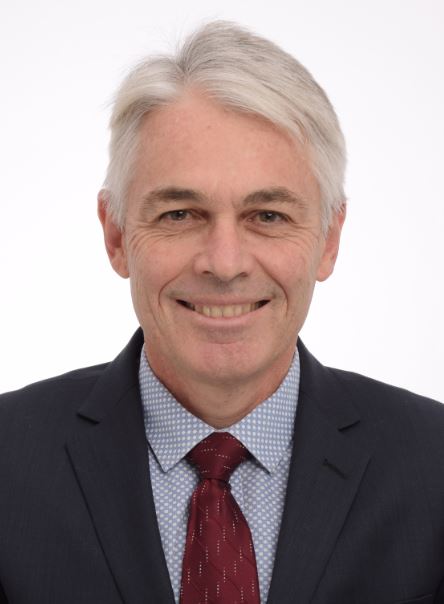 Mongolia has world-class deposits of copper, gold, coal, and iron ore, 
and offers many present and future opportunities for Australian METS organisations involved in the mining value chain.To assist Australian companies in accessing these opportunities the Australian Trade and Investment Commission (Austrade) has prepared this report. It examines market challenges, the mining landscape, 
mining infrastructure issues, mining business and investment opportunities, and profiles some operating mines, planned mines and exploration projects.We hope this publication will help you in undertaking your market 
research into the Mongolian market. Should you need further information, 
please contact Austrade on +976 70 133 001.We wish you success in your business with Mongolia.Regards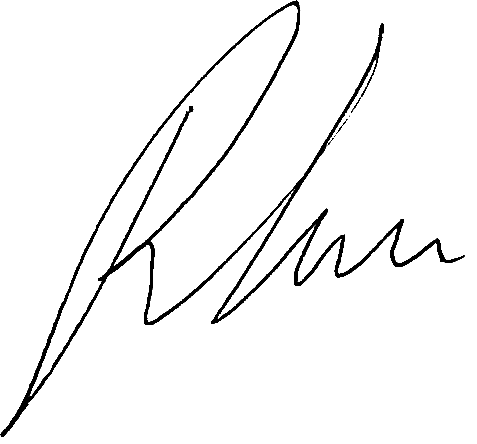 Ron GreenTrade Commissioner to MongoliaContentsAbout Mongolia	4Mining landscape	20Geological exploration work	33Mining production	37Mining business and investment opportunities	46Mining industry production	48Regulatory authorities	51Operating mines	56Planned mines	76Major exploration projects	79Links and resources	84References	85About Australian Trade and Investment Commission	86DisclaimerThis document has been prepared by the Commonwealth of Australia represented by the Australian Trade and Investment Commission (Austrade). All dollar amounts included refer to Australian Dollars (AUD) unless otherwise stated. Austrade has exercised due care and skill in preparing and compiling the information and data in this document. Austrade, its employees and advisers disclaim all liability, including liability for negligence and for any loss, damage, injury, expense or cost incurred by any person as a result of accessing, using or relying on any of the information or data in this document to the maximum extent permitted by law.Austrade recommends the person exercise their own skill and care, including obtaining professional advice, in relation to their use of the information in this document for their purposes. The Australian Government does not endorse any company or activity referred to in the document and does not accept responsibility for any losses suffered in connection with any company or its activities.Copyright © Commonwealth of Australia 2023The material in this document is licensed under a Creative Commons Attribution – 4.0 International licence (CC BY licence), except for:any third-party materialany material protected by a trademarkany images and photographs.More information on this CC BY licence is set out at the creative commons website: https://creativecommons.org/licenses/by/4.0/legalcode. AttributionBefore reusing any part of this document, including reproduction, public display, public performance, distribution, dissemination, communication, or importation, you must comply with the Attribution requirements under the CC BY licence. Enquiries about this licence and any use of this document can be sent to: advisory@austrade.gov.au.
Using the Commonwealth Coat of ArmsThe terms of use for the Coat of Arms are available from the It’s an Honour website (www.itsanhonour.gov.au).Publication date: January 2023 About MongoliaLocationMongolia is a land-locked country in the Northern-East Asia bordering with China with 4,673 km in the south and Russian Federation with 3,485 km in the north. It is located on average altitude of 1,580 meters above the sea level.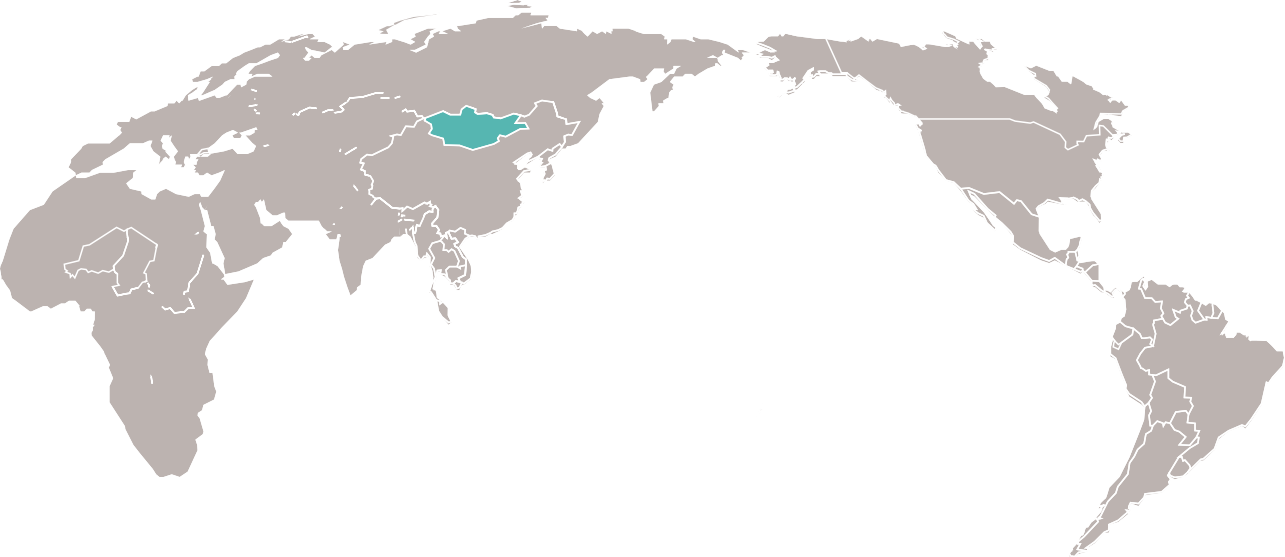 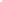 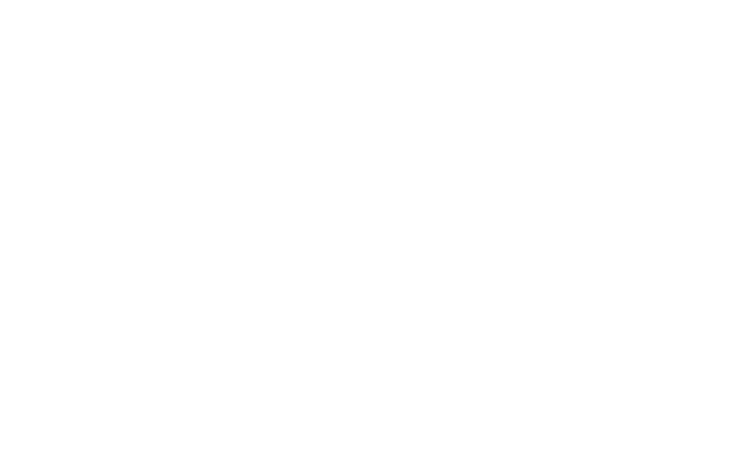 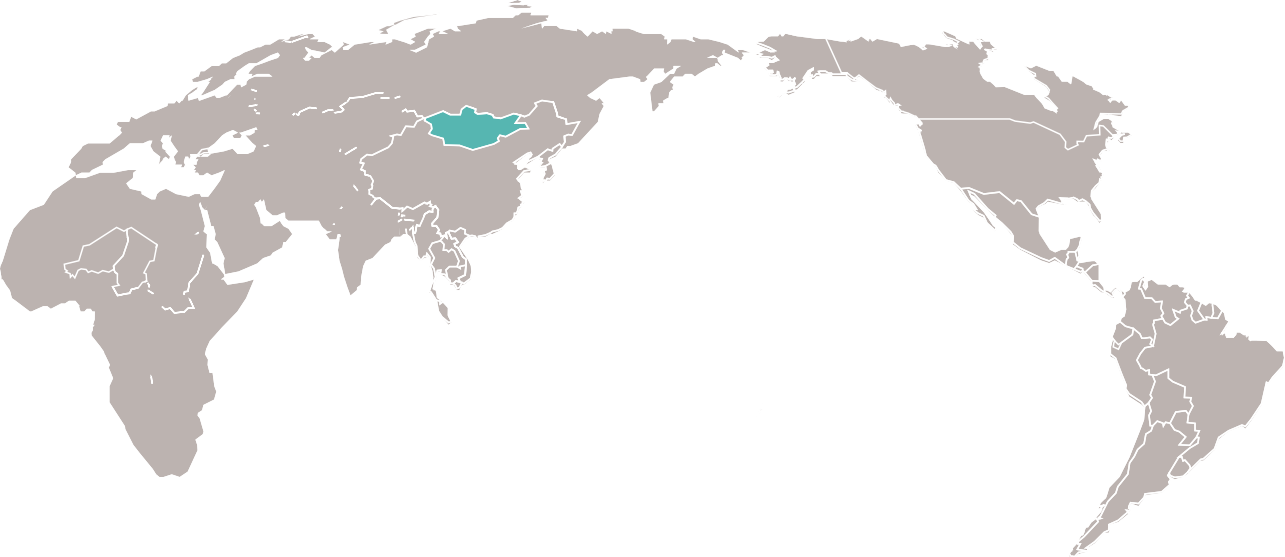 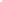 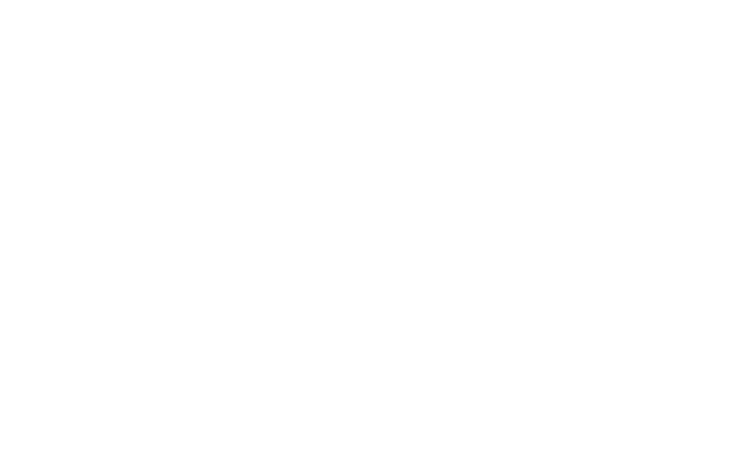 TerritoryTerritory of Mongolia is 1564.1 thousand square kilometres. In 2020, the population density was 2.1 persons per square kilometres at the national level and 339.8 persons per square kilometres in Ulaanbaatar city.Mongolia is situated in the centre of Asia at 41 35’ – 52 08’ of the North altitude and at 87 44’ –119 55’ of the East longitude.The total length of the Mongolian border is 8252.7 kilometres, of which 7351.6 kilometres is land border and 901.1 kilometres water border. Mongolia shares 3 543 kilometres border to the north with the Russian Federation of which 2 863 kilometres are land borders and 680 kilometres are water borders.Mongolia shares 4709.7 kilometres border to the south with the People’s Republic of China, of which 4488.6 kilometres are land border and 221.1 kilometres are water border.Mongolia has an average elevation of 1 580 meters above sea level. The highest point is Khuiten Mountain peak at 4 374 meters in the west and the lowest is Khukh Nuur Lake depression in the east, which lies at an altitude of 532 meters above sea level. The capital city Ulaanbaatar is 1 350 meters above sea level.Population density is 2.1 people per km2.LandscapeThe landscape has several distinct geographical features, including forest mountain ranges to the north, desert and low mountain areas to the south, high mountain ranges to the west and vast plains to the east. The climate is continental with hot summers and very cold winters.HistoryMongolia has had a significant impact on world history. The Hunnu empire (3rd century BC-4th century AD), Turkic kingdom and Mongol empire originated from this region, with the latter controlling most of Asia and parts of Europe in the 12th and 13th centuries.TimeTime Zone: GMT +7 to +8 hours.ClimateMongolia’s climate can be described has highly continental dominated climate with warm summers and long, dry and very cold winters. Known as “the land of blue sky”, Mongolia is a very sunny country and has usually about 250 sunny days a year. The country has the world’s most typical continental climate with extreme diurnal and annual ranges of temperature. Average temperature in most of the country is below zero from November to March and close to it in April and October. Winter nights of -40°C are common most years (minimum recorded -55°C at the Uvs Lake). Summer extremes reach as high as+40°C in the Gobi Desert and +33°C in the capital Ulaanbaatar. Monthly temperature variations of +45°C and more are not uncommon in many regions of Mongolia.Precipitation is scarce and is concentrated in summer, when the country is partly affected by the Asian monsoon; in winter, when a thermal high-pressure system dominates, the sky is often clear. Precipitation is more abundant in the north, where it exceeds 300 millimetres (12 inches) per year, while in the south, it drops below 200 mm (8 in) per year. During winter, snowfalls are frequent but usually light, in fact, they often create a thin white veil, which can be carried away by the wind.PopulationThe total population of Mongolia in 2020 was 3, 357.5 thousand, of which 2, 316.5 thousand are urban population, and 1, 041.0 thousand are population in rural areas. In the same year the population of Ulaanbaatar was 1, 597.3 thousand. In 2020, the number of households reached 908.7 thousand, of which 67.3 % was living in an urban area and 32.7 % was residing in a rural area. The average household size was 3.6 persons. The sex ratio at birth was 105 boys per 100 girls in 2020. Life expectancy at birth is 70.71.EthnicityMongolia’s population is relatively homogenous in terms of ethnicity, language and religion. Its population is also relatively young with more than 63 % below the age of 35.Mongolia is home to a wide range of Mongol ethnic groups. The 2020 Population and Housing Census highlights that 83.8% of the resident population of Mongolia were Khalkh, the dominant ethnic group of Mongolia. The Kazakh people, who are mainly concentrated in the northwest of the country in the western province of Bayan-Ulgii, made up 3.8% of the population.Ethnic distinctions among the Mongol subgroups are relatively minor. There are also small groups of Turkic-speaking and other ethnic groups in the western and northern parts of Mongolia: Uyghurs, Uzbeks, Tuvans (or Tuvinians), Urianhais and Hotons. Their first language is Mongolian.LanguageThe official language is Mongolian and is spoken by 95% of the population. In the west of country, Kazakh is also spoken by 5% pf the population.Administrative settingMongolia is divided into 21 aimags (provinces) and the capital city, Ulaanbaatar. Aimags are divided into 330 soums (sub-provinces) which are further divided into 1,639 baghs (the smallest administrative unit under sub-provinces). The capital city, Ulaanbaatar, is divided into 9 districts which are comprised of 171 khoroos (sub-district).At aimag level, government institutions mirror those at the national level. The central body at all levels of local Government is the Governor. The Governors are the representatives of the State and directly report to their respective higher-level Governors. The Governor of the aimag and the city is proposed by the respective hural and appointed by the Prime Minister.Most of the country’s internal migrants over the past 30 years have moved from rural areas to the capital, Ulaanbaatar city, causing intensive urbanization and de-population of the countryside. Nearly half of the country’s population (47.8%) are now living in the capital, up from a little over a quarter (26.8%) in 1989.Between 2010 and 2016 approximately 126,143 people arrived in Ulaanbaatar, bringing the total population to 1.4 million (2016).Figure 1: Mongolia Administrative Map (regions and aimags)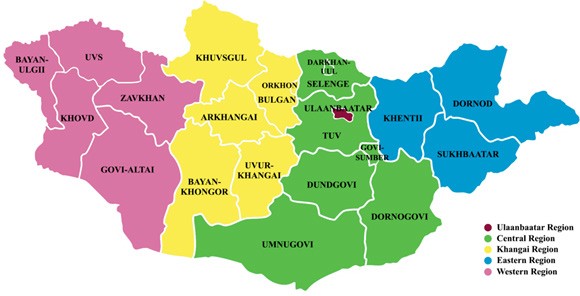 Political systemIn 1990, with the collapse of the soviet bloc, Mongolia transitioned to a democracy and a free market economy. The new Constitution of Mongolia was adopted on January 13, 1992, and legalized the democratic form of government with a one-tier parliament and a presidential institution in Mongolia. The 1992 Constitution enshrines the concepts of democracy, freedom of speech, judicial independence and importantly, a market economy founded on a system of civil law.Parliamentary elections are held once in four years and elect 76 Members of the Parliament. Furthermore, a local election is held every 4 years and the hurals of the citizens at the aimag, the capital, soum and district levels are established. The last Parliamentary Election were held in June 2020, where the Mongolian People’s Revolutionary Party (MPRP) won 62 seats in the 76-member parliament. The centre-right Democratic Party won 11 seats. The remaining two seats were secured by the Mongolian People’s Revolutionary Party (MPRP), by Right Party Electorate Coalition and by an independent candidate. Presidential election is held once every 6 years according to the Constitutional Amendment Law 2021 and the last election were held in June 2021.There are 13 female Parliament members (in 2004, only 5 women were elected to the SGH). In 2020, 217 (19.6%) of the representatives elected to aimag, capital city and district representatives of citizens’ representative hural were women and 890 (80.4%) were men. The share of women in the representatives of citizens’ representative hural is 17.8% in the capital city, 29.9% in districts and 15.8% in aimags.The President of Mongolia is a constitutional institution that plays a unique role in Mongolia’s political system and governance relations. The Constitutional Amendment Law states that the President is the head of state and the guarantor of the independence of the People’s Republic of Mongolia. The President of Mongolia is elected by the people through a free and democratic election held every 6 years. The President is the Commander-in-Chief and holds the power to veto legislation, although this can be overridden by a two-thirds majority in Parliament.Executive power is exercised by the Government. The Judiciary is independent of the executive and the legislature. The Prime Minister is nominated by, and serves on behalf of, the majority party in the Parliament. The Cabinet is appointed by the Prime Minister. According to the Amendments to the 1992 Constitution, the Prime Minister have a sole authority to appoint Cabinet members without any approval by the Parliament.There are 36 political parties officially registered by the Supreme Court, out of which two major political parties are the Mongolian People’s Party (MPP), which evolved from the communist single-party government, and the Democratic Party (DP), which grew out of Mongolia’s 1990 democracy movement.Mongolia joined the United Nations on October 27, 1961. As of the end of 2020, Mongolia has diplomatic relations with 192 countries.Economic overviewMongolia’s extensive mineral deposits and growth in mining-sector activities have shifted Mongolia’s economy, which traditionally has been dependent on herding and agriculture. Mining, agriculture and service sectors are now the principal sectors in contributing to GDP. Growth has been spurred by the export of commodities such as gold, copper, and cashmere.The economy is also highly dependent on trade with its neighbours. For example, Mongolia purchases 95% of its petroleum products and substantial amount of electric power from Russia, leaving it vulnerable to price increases. Trade with China represents more than half of Mongolia’s total external trade, with nearly 84% of Mongolia’s exports going to China.Over the past decade, Mongolia has made important changes to its economic system, to become an open, dynamic market economy. Recent changes have also been introduced to its mining and investment legislation to generate stability for foreign investors.Table 1: Selected key indicators, 2018-2020Note: *First Half-year; **7 month Source: Ministry of FinanceMongolia’s dependence on the mining sector has led to volatility, with recent GDP growth varying between 3 and 17 % in the last five years. The sector also contributes to 89 % of exports, one-third of the state budget, 22 % of GDP, and 70 % of FDI.Table 2: Few selected indicators, 2020The Government of Mongolia therefore attaches great importance to diversifying its economy away from commodity exports. To this end it seeks to further develop its industrial (especially mining-related), agricultural and tourism sectors, as well as support sectors in banking and finance, and key infrastructure.Figure 2: Mongolia’s GDP structureSource: https://www.en.nso.mnForeign investment into Mongolia has increased significantly up until 2011 when it peaked its highest of USD 4.7 billion. According to statistics on foreign direct investment, since Mongolia adopted free market economy in 1990, a total of 14,200 foreign companies from 112 countries have been established and invested over USD 21.4 billion. However, FDI significantly decreased over the last couple of years both in terms of value and investors.Figure 3: Foreign direct investmentsFigure 4: FDI by countrySource: Mongol Bank, NSO, GASRMongolia improved in Doing Business 2020 and ranked 81 out of 190 economies.Table 3. Ranks in Doing Business topics, 2020Source: Doing business Mongolia, 2020, World BankMongolia’s economic freedom score is 63.9, making its economy the 66th freest in the 2022 Index. Mongolia is ranked 12th among 39 countries in the Asia–Pacific region, and its overall score is above the regional and world averages.Table 4. Economic Freedom IndexSource: 2022 Index of Economic Freedom “Mongolia’s economy gathered steam in 2017 and 2018, slowed in 2019, and turned negative in 2020. Growth resumed in 2021. Economic freedom has improved during the past half- decade. Boosted by substantial score increases for fiscal health and judicial effectiveness, Mongolia has recorded an impressive 9.1-point overall gain of economic freedom since 2017 and has retained its position in the lower half of the “Moderately Free” category for two consecutive years.Legal systemThe Mongolian legal system is based on the Roman-German (continental) legal system. The principal legal act is the Constitution. The provisions of the Constitution, the laws corresponding to it, other regulatory acts, international treaties and other commitments of Mongolia, as well as regulatory resolutions of Constitutional Court and the Supreme Court, comprise the functioning law in Mongolia.The Supreme Court is the highest judicial body and judges are nominated by the JGC, confirmed by the parliament and appointed by the President. The Supreme Court is constitutionally empowered to examine all lower court decisions, excluding specialized court rulings, upon appeal and provide official interpretations on all laws except the Constitution.Specialized civil, criminal, and administrative courts exist at all levels and are not subject to Supreme Court supervision. At the apex of the judicial system is the Constitutional Court of Mongolia, the Tsets, whose jurisdiction extends solely over the interpretation of the Constitution.Mongolia has specialized laws for contracts but no dedicated courts for commercial activities. Contractual disputes are usually adjudicated through the district court system. Disputants may appeal to the City Court of Ulaanbaatar and ultimately to the Supreme Court of Mongolia.Mongolia has several specialized administrative courts adjudicating cases brought by citizens, foreign residents, and businesses against official administrative acts. Administrative Cases Courts deal with matters relating to public law but outside purely constitutional matters. The main function of the Administrative Cases Court is to review the constitutionality of the entire range of administrative action, particularly where it encroaches on basis rights. They deal with the area of law concerned with disputes between the public authorities and individuals arising from the exercise of public authority, including citizens and legal persons. This is regulated by the Law on Administrative Procedure. Any disputes which arise from an administrative act and which may affect a person’s rights, may be challenged before these courts. All areas of public life are covered: police, school regulations, roads, and the civil service.Economic and business activities in Mongolia are regulated by a variety of laws, including the Civil Code (2002), Company Law (2007) and Law on Investment (2013).Commercial Arbitration is based on Law of Mongolia on Arbitration, of which revision was enacted on 26 January 2017 by the Parliament of Mongolia with UNCITRAL Model Law on International Commercial Arbitration (1985). The Arbitration Law provides a clear set of rules and protections for Mongolia-based arbitration. Anyorganization that satisfies the laws’ requirements can provide arbitral services.The General Executive Agency for Court Decisions enforces judgments and orders.Investment lawThe Government of Mongolia has been taking an active policy to attract inward foreign direct investment since Mongolia has adopted a market economic system and has been persistently conducting a policy that stabilizes the legal environment of foreign investment and provides more favourable conditions for the investment procedures and regulations.In 2013, the Government of Mongolia passed a new law on investment, which replaced both the old investment law of 1993 and the Law on Strategic sectors of 2012. The Investment Law eliminates the previous restrictions on private foreign investment, reduces governmental approval requirements for foreign state investment, introduces a simpler and more open investment process, establishes a new, dedicated agency to assist with the process and provides an array of investment incentives.The 2013 Investment Law sets the general statutory and regulatory frame for all investors in Mongolia. Under the law, foreign investors may access the same investment opportunities as Mongolian citizens and receive the same protections as domestic investors. Investment domicile, not investor nationality, determines if an investment is foreign or domestic. The law provides for a more stable tax environment and offers tax and other incentives for investors; and authorizes a single point of registration, the State Registration Office (www.burtgel. gov.mn), for all investors. The Investment Law offers tax incentives in the form of transferable tax-stabilization certificates, giving qualifying projects favourable tax treatment for up to 27 years. Affected taxes may include the corporate- income tax, customs duties, value-added tax, and royalties.Investors cite two primary national-treatment issues with respect to investment rules. First, foreign nationals and companies may not own real estate; only Mongolian adult citizens may own real estate. While foreign investors may obtain use rights for the underlying land, these rights expire after a set number of years with limited rights of renewal. Foreign investors also object to the regulatory requirement that each foreign investor in any given venture must invest a minimum of $100,000. Although the Investment Law has no such requirement, Mongolian regulators impose it on all foreign investors without requiring the same minimum from Mongolian investors.The Mongolian National Development Agency’s One-Stop-Shop for investors provides services on investment data, visas, taxation, notarization, business registration, and government-business dispute resolution (http://nda.gov.mn/).The law on investment provides incentives, such as tax exemptions, tax credits, longer terms to possess land, increased quota of foreign employees, simplified visa arrangements, and others. Only foreign state-owned entities (those with a minimum of 34% of ownership entities in the mining, media and communication, or financial sector) must obtain approval from an official government representative. The investment Law declares that a foreign state’s direct or indirect ownership exceeding 50% qualifies it as a foreign state-owned entity.Investment typesJoint Ventures, ConsortiumMergers and AcquisitionConcession (PPP), Product sharing, management contractBond, Securities and other assetsFinancial leasing, FranchisingOther Investment typesThe Investment Law stipulates that a foreign entity must either be incorporated as a business entity with foreign investment (BEFI) or as a representative office in order to conduct any activity in Mongolia. A BEFI is defined as an entity that is incorporated in Mongolia and of which at least 25 % of the equity is held by a foreign investor(s) whose minimum contribution to the entity is US$100,000, per investor.A representative office is defined as an entity that is established in Mongolia solely to operate as a representative office of a parent foreign entity.Such an office does not have the power to earn revenue from business activities in Mongolia.According to the Investment Law, “Stabilisation certificate” was introduced to create a more stable tax environment in Mongolia. Investors can stabilise applicable rates of the following taxes:CIT, Customs duties, VAT and Mineral royalty tax. The holder of a stabilisation certificate will stabilise tax rates for period from five to eighteen years depending on amount of investment, industry of investment and geographic location of investment in Mongolia.In addition, incentives in tax or non-tax forms are available to support foreign investors, as well as custom duty exemptions and VAT reductions for imported equipment and machinery during construction phase that met the following criteria: Construction of industry facilities/ plants for building materials production, oil, agricultural products processing plant and production facilities for exports products2.nano, bio-technological production facilities3. energy production and road construction.Non-tax incentives include land leases of up to 60 years with possible one-time extension up to 40 years on a contract basis, preferential services (registration and checkpoints) to those investing in free trade zones or industrial and technological parks, exemption or ease of quotas on workforce and foreign specialists and employment permits and fees etc.Mongolia ratified the Washington Convention and joined the International Centre for Settlement of Investment Disputes (ICSID) in 1991 and the New York Convention in 1994; and has accepted international arbitration in several disputes.TaxationMongolia’s 2019 amendments to its General Law on Taxation, Corporate Income Tax, Value Added Tax, and Personal Income Tax laws entered into force on January 1, 2020. Businesses cite a decrease in the license-transfer tax for resource- use rights as especially significant. A 2017 change had imposed a tax of 30 % of the gross value of the transfer of rights involving land possession or usage, including exploration and mining licenses and rights for water, timber, pasturage, and land use in urban areas. While the new amendments lowered the fee to 10 % of the net rather than gross value, the tax continues to discourage investment in the resource sector.The amendments also impose a tax of 5 % on the interest income of commercial Mongolian banks to be paid on loans and debt instruments obtained from local and foreign stock markets; decrease the withholding tax on income provided to non-residents to 15 %; lower from 20 % to 5 % the tax on dividends for foreign investors; and lower from 10 % to 5 % the tax on financing obtained through debt instruments from initial and secondary markets. They also simplify reporting procedures and provide relief for companies experiencing financial difficulties.There are four principal tax laws affecting companies in the mining sector.General Law of Taxation – contains general provisions relating to tax but does not impose taxation. This also includes provisions regarding the administration of taxation, includingthe rights and duties of both taxpayers and administrators, and tax audit protocols.Mineral Law of Mongolia - contains provisions specific to the prospecting, exploration and mining of minerals, and also imposes royalties on mining licence holders.Corporate Income Tax Law - the provisions within this law apply to all companies; there is no separate corporate tax law for mining companies. CIT is levied only at the state level in Mongolia, no provincial or local corporate income taxes.VAT Law of Mongolia – an indirect tax relevant to all companies, with no separate section for miners.Market challengesThere are some important market challenges in Mongolia that need to be considered in any market entry strategy.Perception of foreign investmentMongolians are more familiar with Russia and Eastern Europe than Western nations, as many have either lived or studied in these countries and are more likely to speak Russian than English. This is largely due to Mongolia having been a socialist republic and a command economy until 1990.However, the educated younger generation is more favourable to the West, particularly among the increasing number of young Mongolians who have studied abroad.Economic nationalismMongolians are more familiar with Russia and Eastern Europe than Western nations, as many have either lived or studied in these countries and are more likely to speak Russian than English. This is largely due to Mongolia having been a socialist republic and a command economy until 1990.However, the educated younger generation is more favourable to the West, particularly among the increasing number of young Mongolians who have studied abroad.Politicisation of processFrom a mining perspective, it is often parliament rather than professional civil servants trained and qualified in specialised areas that determines what deposits are strategic. There are, however, a number of highly qualified and experienced advisers to the Prime Minister, President and Cabinet, covering areas such as foreign investment, mining legislation, royalties and taxation, and foreign affairs.BureaucracyMongolia inherited the Soviet system of bureaucracy that presided over a planned, command economy. During this era, the state bureaucracy managed the economy, and this legacy has largely continued despite the change to a free market economy. The degree of government intervention in the economy is high by Australian standards, and this is compounded by the overlapping of authorities and a lack of cooperation or coordination between departments in many areas. The bureaucratic process can be fluid, as government departments can unexpectedly change their requirements and procedures, for example, indefinitely calling a moratorium on all new exploration and mining licence applications.Lack of skilled labourThere is a lack of skilled labour in Mongolia and exploration and mining companies often have difficulty finding labour to support their operations, including drilling, blasting, loading, haulage, processing, mine administration and IT support. Most companies invest in their own in-house training programs and infrastructure to support their operations, due to the limitations of vocational training and educational institutions in Mongolia. However, progress has been made in recent years, such as the Polytechnic College in South Gobi aimag, which has received support from Oyu Tolgoi. Oyu Tolgoi has also constructed a Mining School of Excellence in Nalaikh and upgraded and expanded Technical Vocational Education and Training (TVET) centres in Dalanzadgad, Choir and Darkhan city.Technical skill shortageMongolia has a shortage of technical skills, especially in modern methods of mine management, mechanical engineering, process engineering, geology, hydrology and geophysics. The majority of available labour has tertiary qualifications based on the Russian curriculum and tends to have limited experience with equipment and processes outside Mongolia, Russia or Eastern Europe.Environmental concernsAlthough 40 % of Mongolians reside in the capital, the country is predominantly rural and there is still a strong connection to the land and concerns over mining companies’ intentions regarding the environment. Mining projects in the past have left some environmental damage and modern mining legislation and license conditions place considerable importance on environmental management.CorruptionCorruption is a high risk for companies operating in Mongolia, stemming from political corruption and pervasive judicial corruption. Key anti- corruption legislation includes the Criminal Code and the Anti-Corruption Law, which prohibit active and passive bribery and the abuse of functions.Facilitation payments are a grey area, and gifts are not expressly mentioned in the legislation but are likely to be considered bribery. The maximum punishment is up to ten years’ imprisonment and fines. Mongolia has ratified the United Nations Convention against Corruption.Mongolia’s mining sector is perceived to be highly vulnerable to corruption. Most companies rate mining as among the sectors most vulnerable to corruption (Asia Foundation, Sep. 2015). Around 80 % of FDI has been directed towardsthe mining industry; however, government involvement has disincentivized investors in recent years. Under the Minerals Law and the Nuclear Energy Law, the state is allowed to acquire equity stakes ranging from 34 % up to all of certain deposits deemed strategic for the nation, which often involves the mining sector (ICS 2015). Investors question the ability of the state to deal with the conflict of interest arising from being both a regulator and an owner-operator (ICS 2015). In 2013, a criminal court revoked 106 mining licenses that had been granted by an official found guilty of corruption (ICS 2015).The Law on Regulating Public and Private Interests in Public Services and Preventing Conflicts of Interest requires officeholders and parliament members to declare their assets to the IAAC each year (BTI 2016). Despite some high-level prosecutions, there exist barriers to effective law enforcement. Mongolia is not a party to the OECD Convention on Combating Bribery but has ratified the United Nations Convention against Corruption.The potential investor needs to be aware of complaints of corruption from foreign operators and investors in Mongolia. There have been claims of misconduct in mining licence applications and tender processes with foreign licence applicants often being informed that a local licence has already been granted for a property they are applying for, or an unexpected decision has been made to put the property out to tender.Australian companies are advised to spend time investigating the market, obtain professional advice where appropriate and thoroughly investigate the issues to enter the market and establishing business relationships. Australian firms wishing to operate in Mongolia should commit to the highest level of corporate behaviour and familiarise themselves with Australia’s law and penalties pertaining to bribery of foreign officials.Bribery of foreign public officials is a crime. Australian individuals and companies can be prosecuted in Australia for bribing foreign officials when overseas. For further information on the regulations governing bribery of foreign public officials, please visit: http://www.austrade.gov.au/ Export/About-Exporting/Legal-issues/Bribery-of- foreign-public-officials.For further information on e-procurement, companies should visit the Government Procurement Agency of Mongolia website. Companies are strongly recommended to use a specialized due diligence tool on public procurement to mitigate risks associated with public procurement in Mongolia.Mongolia is compliant with the Extractive Industry Transparency Initiative.Setting up in MongoliaAustrade looks forward to providing initial and ongoing support and advice; however, you will probably require a reputable third-party provider to accomplish the mechanics of setting up in Mongolia.According to the Doing Business 2018 Rank by the World Bank, Mongolia stands at 59 in the ranking of 190 economies on the ease of starting a business8.The incorporation of a new business entity with foreign investment (BEFI) in Mongolia takes place at the General Authority for StateRegistration and Intellectual Property of Mongolia. To register a new BEFI, the estimated time of preparing registration documents, obtaining a company name, opening a bank account and translation of documents is approximately 2-3 weeks9.More information related to the registration of a company in Mongolia is provided on the website of the General Authority for State Registration and Intellectual Property in Mongolia, www.burtgel. gov.mn.EducationMongolia has a well-established education system, the literacy rate is high (98.4% in 2018), and 85% of the population has completed secondary school. The Human Development Index (HDI) is high, 0.74 at the national level in 2018. It is noteworthy that the HDI is higher for women than for men in Mongolia. The gross enrolment rate is 97.1 in basic education (1-9th grades) at the national level, which is similar for men and women.GenderMongolia places 71st for Gender Inequality Index (GII) calculated by the UNDP for 162 countries on the basis of reproductive health, empowerment and labour market participation showings, and 92nd among 166 countries for the Gender Development Index (GDI) that measures gender inequalities in three basic dimensions of human development: health, education and command over economic resources.The World Economic Forum’s (WEF) 2020 Global Gender Gap Report shows that the global average score for gender parity stands at 68.6% while Mongolia with its 70.6% indicator ranks 79th among 153 countries, and 7th among East Asia and Pacific region countries.Mongolia is among 43 countries with low level of discrimination in social institutions. The improvement of Mongolia’s Gender Development Index (GDI) from 0.717 in 2005 to 1.046 in 2020 is largely explained by women’s average longevity and educational levels which are both higher than those of men. Despite this improvement, there are pressing issues in economic, social and environmental fields that demand urgent attention.Economic participation and employmentTraditionally, employment of woman compared to man was high. The Mongolia ranks 53rd out of 159 countries in gender inequality globally and still most prime disadvantages of women employees is a social expectation, that women to do housework and child-caring.By the end of 2017, 68.2% of men and 57% of women represented the entire Mongolian workforce. Women and girls dominate among graduates in universities, colleges and skills training and educational schools, but 16.3% of them remain unemployed. Women constituted 58.3% of unemployed, and men were dominant among graduates who became employed and paid regularly.Labour force survey conducted in 2014 by the NSO revealed some gendered patterns and trends. These data affirm the conclusions made by World Bank, ADB studies that women prefer to work in secure paid employment in formal sector and they are more engaged in unpaid household work.Wage gapThe 2015 Gender Gap Report reported it being 0.75. NSO data also shows a visible difference among professional groups and crafts workers.Latest available data from 2019 shows that in Mongolia, the average worker earns MNT million month (Official exchange rate by Mongolbank: 1USD=2,848 MNT, as of October 2021) the highest paid economic sector is the mining and quarrying industry, where the average pay is MNT 2.3 million per month and the lowest paid economic sector is the service industry, where the average pay is MNT 0.6 million per month.In 2019, the gender pay gap was reported to be minimal, however data reported at the lower administrative units show that the gender pay gap can be as high as 13%. Women continue to have a limited presence in higher-level managerial positions and in entrepreneurial work. Working women must also shoulder most of the household and care duties, unlike men.Mining landscapeResourcesMongolia is rich in mineral resources and has some of the world’s major mineral deposits including gold, copper, uranium and coal. Mongolia has substantial natural resources and minerals, which promise an unprecedented growth potential.Mongolia is a one of the world’s leading mineral resources has over 8 thousand occurrences of 80 kinds of mineral deposits of 1,170 minefields. It includes 1619 gold, 227 thousand silver, 36.3 million copper, 660 million iron ore, 5.9 million zinc and 250 million tons of oil reserves. The biggest deposit is Erdenet copper mine, Oyu Tolgoi, Tsagaan Suvarga, Gatsuurt, Tavt, Asgat of gold, Bayangol, Tumurtei, Tumurtei Ovoo, Bargilt of iron ore. Mongolia accounts for 16.77% of the world’s reserves. On Jan 2019, the mining sector compounds 23.8% of GDP, 24.5% of national budget income, 71.8% of Gross Industrial output, 75.8% of FDI, 4.5% of workforce and 90.1% of export earnings.The Mongolian mining industry consists of placer, sedimentary and hard rock, mineralised zones and ore bearing veins forms of mining. The types of mines that occur in Mongolia include open cut, underground, riverbank panning and washing.Mongolia’s mineral wealth first began to be explored and exploited by the Russians after 1920, and later by Mongolians themselves.Geological data gathered since the 1920s and exploration to date has proven vast mineral reserves, but only 30 per cent of Mongolia is covered by general exploration work and geological mapping is at a scale of 1:50,000.Small-scale mining activities are usually placer with some hard rock operations. There are a number of illegal mining operations in this category that are largely unregulated by the central government, but usually have the sanction of the provincial governments (aimags). The majority of mines are medium-sized deposits. They are predominately legal operations that have obtained exploration and mining licences from the central government and have formal permits from the provincial authorities (aimags).Table 5. Mineral reserves, 2019There are a small number of large-scale mines that are either Mongolian joint ventures with foreign companies or wholly foreign-owned. These mines have the relevant licences and permits and account for a large proportion of GDP, exports and employment in Mongolia. Some of these deposits have been designated as ‘strategic mineral reserves’ by the government of Mongolia and have special conditions attached to the licences.Mining operations can operate in Mongolia by applying for and periodically renewing their exploration and mining licences with the Mineral Resources and Petroleum Authority of Mongolia.Up until the 1970s, there was limited mining due to poor infrastructure, capital and technical capability. During the 1970s many significant mineral deposits were brought into production through joint ventures with Russian or eastern bloc countries. However, since 1990, the mining industry in Mongolia has expanded dramatically, particularly after the introduction of the Minerals Law of Mongolia of 1996, which saw an influx of foreign exploration companies. The importance of the mining sector to the economy continues and contributes to higher proportion of the country’s GDP in the future.Regulatory framework  The following main laws and regulations regulate mining and exploration related activities in Mongolia.The relevant primary laws (as amended from time to time) are the:Minerals Law.Law of Mongolia on Prohibiting Mineral Exploration and Mining Operations at Headwaters of Rivers, Protected Zones of Water Reservoirs and Forested Areas of 16 July 2009.Law of Mongolia on Environmental Protection of 30 March 1995.The relevant secondary laws are the:The Constitution of Mongolia of 13 January 1992.Law of Mongolia on Land of 7 June 2002.Law of Mongolia on Environmental Impact Assessment of 17 May 2012.Law of Mongolia on Commonly Distributed Minerals of 9 January 2014.Law of Mongolia on Nuclear Energy of 16 July 2009.Law of Mongolia on Protection of Cultural Heritage of 15 May 2014.Law of Mongolia on Subsoil of 29 November 1988.Law of Mongolia on Investment of 3 October 2013 (Investment Law). Law of Mongolia on Petroleum, 1 July 2014Law of Mongolia on Water (new amended version), 17 May 2012Law of Mongolia on Water Pollution Payment, 17 May 2012Law on Prohibition against Exploration and Mining in Headwater areas, Protected zones for Water Reserves and Forest Lands, 16 July 2009.The Constitution of Mongolia was amended in 2019 in order to provide for equal access to the benefits of subsoil use for present and future generations, or the Principles of Sustainable Development. In accordance with the amendments to the Constitution, the Government of Mongolia has drafted the Law on the Wealth Fund, the Law on the Mining Exchange, and the Law on Mining-Based Heavy Industry and submitted them to the Parliament. The government has announced that it will revise the Minerals Law and submit it to parliament in 2022. The law is expected to support mining exploration, bring ESG and mine closure regulations up to international standards, and define policies on critical minerals.Mineral Law On July 1, 2014, the Mongolian Parliament passed the Law on the Amendments to the Mineral Law. The Minerals Law (2006) regulates ownership of minerals, classification of mineral deposits, requirements of minerals license holders, state involvement and participation, licensing regulations, mining activities and their requirements, obligations of license holders including environmental, royalties and reporting, transfer and revocations of license, and dispute settlement.The Minerals Law does not cover:Water.Petroleum and natural gas.Minerals with radioactivity.Commonly distributed minerals (such as sand, gravel and granite deposits that are commonly found and can be used for construction materials).There are separate laws regulating the exploration and mining or production activities for these elements.Other related lawsRelevant laws for the prospecting, exploration and mining of minerals in Mongolia includeLaw on protection of mineral resources General taxation lawLaw on Environmental Impact Assessment Law on Corporate Income TaxLaw on customs tariff and customs duty.Exploration and mining licences  There are two types of mineral related licences: An exploration licence, under which the licence holder can explore minerals in a designated area.A mining licence, under which the licence holder can mine and extract minerals, and keep the related benefits. Licences can only be held by legal entities that are registered in Mongolia.Exploration licences The moratorium on the issuance of new exploration licences has been repealed and the maximum period for an exploration licence has been extended from 9 to 12 years. The Mongolian Parliament approved amendments to taxation and other relevant laws as part of 2018 Fiscal Budget, effective from January 2018. According to Corporate Income Tax Law, transfers of mineral licenses, including exploration or mining rights, are subject to 30% withholding tax on a gross basis. There is no restriction on the use of these licences as security for capital raising. In February 2022, the government issued a new “exploration license” regulation to increase the number of new exploration licenses to be issued in Mongolia, which has declined over the past year. The regulation clarifies and simplifies the exploration licensing process, which will increase the number of licenses issued by about 100 per year by four to five times.Mining licencesMining licence holders are now obliged to:•	supply products that have been mined, processed or semi-processed in preference to processing facilities operating in Mongolia at market price.•	employ an employee to act as a liaison with the Mineral Resources and Petroleum Authority of Mongolia regarding environmental rehabilitation and mine closure.The amendments specifically address the overlapping obligations of licence holders with obligations under the Petroleum Law with regard to coal bed methane. They are obliged to notify the Mineral Resources and Petroleum Authority of Mongolia if methane is discovered during coal mining and are permitted to produce coal bed methane in accordance with the Petroleum Law.Licence termsExploration licences are granted for an initial three-year term and can be extended up to three times for additional three-year periods. The maximum period that an exploration licence can be held by a holder is 12 years from the date of initial issuance. Exploration licence holders must apply for an extension at least one month before the licence term is due to expire.Mining licences are granted for an initial term of 30 years and can be extended twice for additional 20-year periods. MRPAM can decide whether to grant an extension depending on the minerals reserve. Licences for minerals with radioactivity are subject to a different regime. Mining licence holders must apply for their licence extension not less than two years prior to expiry.FeesExploration licence holders must pay annual fees for each hectare of the licenced area, as follows:In the first year, the fee is MNT145 per hectare. In the second year, the fee is MNT290 per hectare.In the third year, the fee is MNT435 per hectare.In the fourth to sixth year, the annual fee is MNT1,450 per hectare.In the seventh to ninth year, the annual fee is MNT2,175 per hectare.In the tenth to 12th year, the annual fee is MNT7,250 per hectare.Mining licence holders must annually pay MNT21,750 per hectare of the licenced area. The annual licence fee per hectare for deposits of limestone, coal and minerals designated for domestic production is MNT7,250. These fees must be paid in advance each year.Liability and feesExploration licence holders must conduct exploration within the territory of the licences and their annual expenditure for each hectare must not be less than a specified amount depending on the term of the licence. The Minerals Law provides for the amounts in USD but payments of the fees must be made in MNT. The minimum expenditure is set out below: Second to third year, USD0.5.Fourth to sixth year, USD1.0.Seventh to ninth year, USD1.5.Tenth to 12th year, USD10.(Article 33.1, Minerals Law.) The expenditure is verified by MRPAM who can conduct on-site inspections. Both exploration and mining licence holders must enter into a community development agreement with the local administrative body. The purpose of this agreement is to:Protect the environment.Develop local infrastructure.Increase local employment.Restrictions on transferMining license holders and their contractors are encouraged to hire Mongolian citizens, and a quota for foreign staff is currently capped at 10% of the total number of employees. Licence holders must also reimburse local citizens directly in full if they cause damage to local facilities or historical and cultural heritage during exploration and mining operations. Licences on their own are generally not transferable by law. If a licence holder sells the associated exploration documents and reports to a third party (and pays the relevant tax), the MRPAM may register a change of the licence holder and register the licence in the name of the new holder. The same procedure applies to mining licences, but the licence holder must also sell mining assets to the buyer (in addition to the documents and reports). Licences can also be transferred through acquisition of shares in a company holding a licence, subject to the recent tax amendments or a corporate reorganisation under the Company Law of 2011 (such as a merger or separation).The Minerals Law authorises the Mongolian Parliament to determine mineral deposits of “strategic importance”. If the deposit is or has been explored and developed using state funds, the government may hold up to 50% of the shares of an entity that is holding a licence over a deposit designated as being of strategic importance. If the deposit has been explored and developed by private entities, the state may hold up to 34% of the shares. Licence holders of a strategically important deposit must also publicly trade at least 10% of their shares on the Mongolian Stock Exchange.Revocation of licencesWhere a licence is revoked it must be reissued by tender except where the revocation is because the licence holder has failed to pay licence fees on time (or spend the minimum expenditure).Preference for suppliers and customers Mining licence holders must preferentially  procure goods and services and hire subcontractors from business entities which are registered, and paying taxes, in Mongoliasupply products that have been semi-developed, concentrated or mined from the mining licence site to processing facilities operating in Mongolia at prevailing market prices (Minter Ellison LLP, 2014).In 2019 there were 6.1 million hectares of land licensed for exploration and mining as shown in Figure 3. Of this 6.1 million hectares, mining licences covered 3.6 million hectares and exploration licences covered 2.5 million hectares. As of 31 December 2018, exploration and mining licences granted for 6.8 per cent of the whole territory, of which Figure 4 shows that 2565 valid licences for mineral resources had been registered in Mongolia, composed of 1,666 mining licences and 899 exploration licences (As of February 2022). Most mining licences in Mongolia have been issued for gold, various construction materials and coal (see Figure 5).Figure 5: Granted licences in Mongolia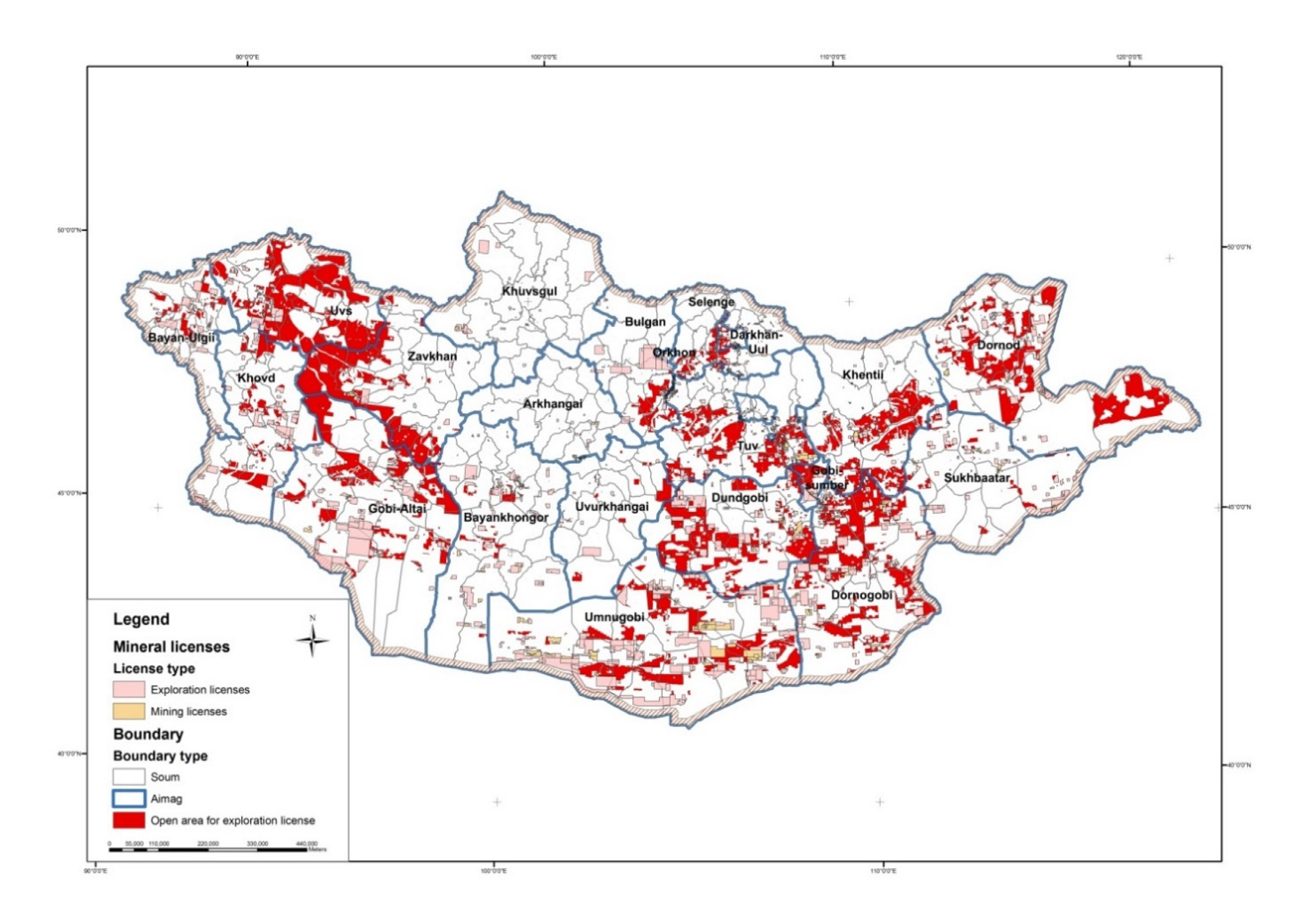 Source: MRAM Information Circular 2015, MRAIn 2019 there were 6.1 million hectares of land licensed for exploration and mining as shown in Figure 3. Of this 6.1 million hectares, mining licences covered 3.6 million hectares and exploration licences covered 2.5 million hectares. As of 31 December 2018, exploration and mining licenses granted for 6.8 per cent of the whole territory, of which Figure 4 shows that 2565 valid licenses for mineral resources had been registered in Mongolia, composed of 1,666 mining licences and 899 exploration licences (As of February 2022). Most mining licences in Mongolia have been issued for gold, various construction materials and coal (see Figure 5).Figure 6: Area of valid licences in million hectares from 2006 to 2018Source: Monthly mining industry statistics, Feb 2019, MRPAMFigure 7: Number of valid licences, 2008-2022 Q2Source: Monthly mining industry statistics, Feb 2022, MRPAMFigure 8: The structure of mining licences by types of minerals as of 04 January 2018Source: Monthly mining industry statistics, Feb 2019, MRPAMTable 6. Number of mining licence holders (100% foreign invested companies by countries)Source: MRPAMTable 7. Number of mining license holders (Joint Venture companies by countries)Source: MRPAMLooking at the nature of business ownership as of July 2018, 1,933 businesses owned the 2,736 licenses referred to in Figure 2. The dynamics of the ownership, licence holders and areas are shown in Table 7.  Table 8. Ownership of valid licences by investments as of Feb 2022Source: Computerised mining cadastre system, 2022, MRPAMFigure 9: Number of licence holders as of February 2022Source: Monthly mining industry statistics, Feb 2022, MRPAMGeological exploration work GeologyWithin Mongolia, there are formations and sediments belonging to all different ages with Archean to Quaternary being identified. The area is structurally divided into Precambrian microcontinent massifs, Palaeozoic (Hercynian and Caledonian) fold belts that developed in the oceanic stage and structural basins, which were formed in the continental stage.  Geological mapping and general exploration work Concerning geological mapping as of 2016, 33.7 per cent of Mongolia was covered via the 1:50 000 scale. As it stands with regards to the 1:200 000 scale, having fully incorporated all types of relevant geological and mining information into an integrated digital system, the state’s geological complex map covers 99 per cent or 1,548,301 square km of Mongolia.Figure 10: Covered areas and types of geological survey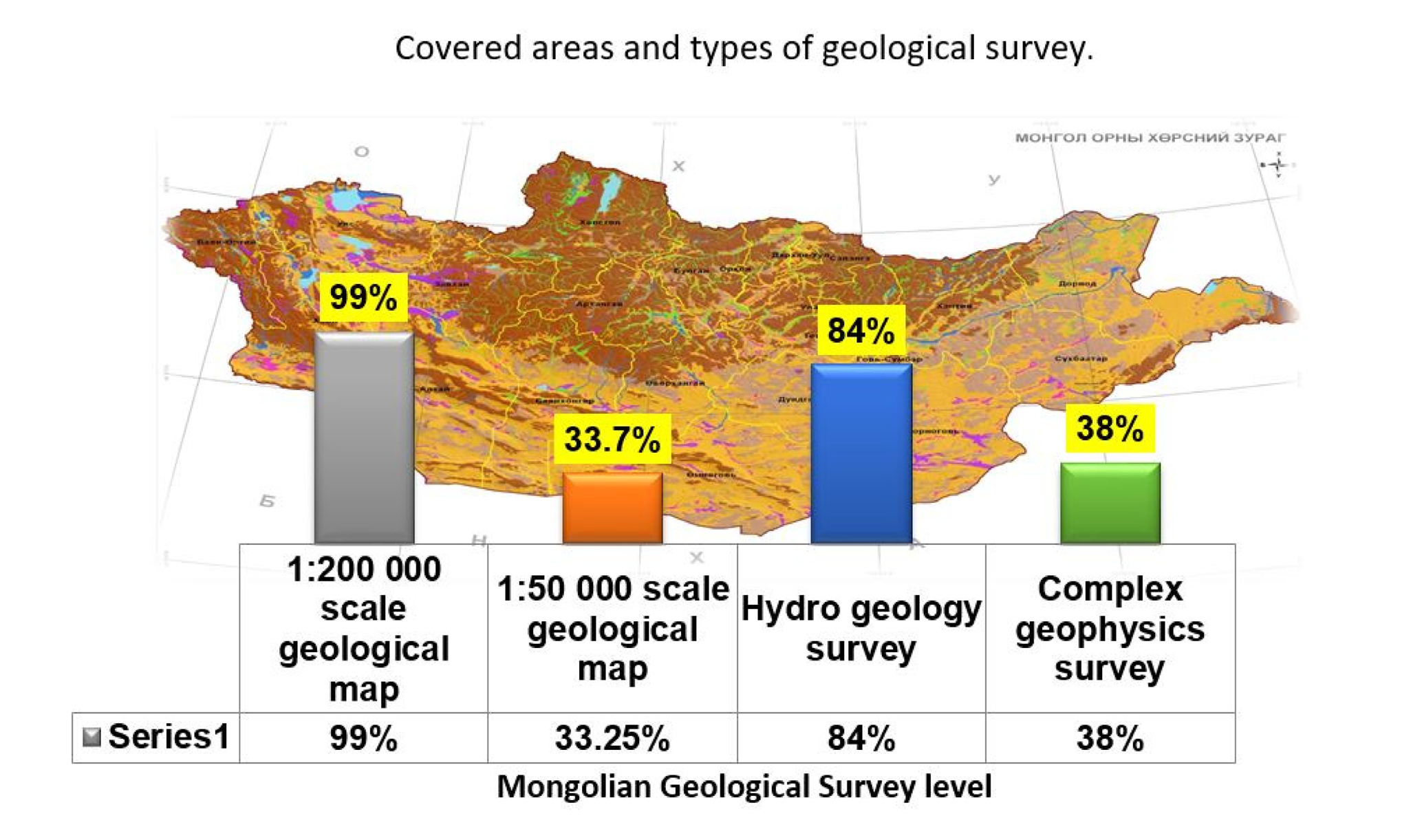 Concerning geological and exploration activities undertaken by exploration licence holders, in 2020 120.2 billion MNT (approx. A$54.5 million) was spent by private organisations on geological exploration work which resumed to almost similar level of 2017 which was 130.5 billion MNT (approx. A$59.1 million) as shown in Figure 8.Figure 11: Private investments in exploration worksSource: Monthly mining industry statistics, Jan 2020, MRPAMMineral resources reserves  Mongolia has abundant mineral resources with unprecedented growth potential. As of 2018 there were 1,170 mineral deposits and over 8000 mineral occurrences with 80 different commodities discovered and recorded in Mongolia. The four largest types, and mentioned here in greater detail, are gold, copper, iron ore and coal.  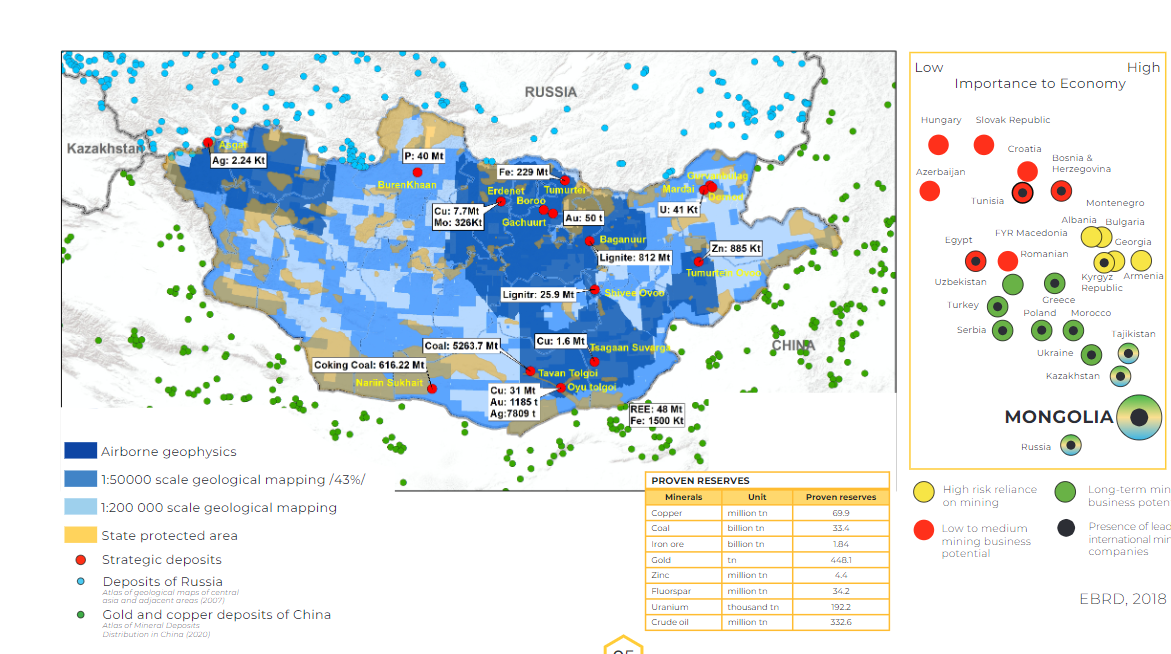 Figure 12: Mineral potentials of MongoliaSource: EBRD 2018Gold There are ten major gold bearing areas in Mongolia, with the main recoverable reserves being mineralised zones and placer deposits. As of 2014, there are 117 primary and 664 gold placer deposits with proven reserves, and 1763 occurrences had been identified. The deposits contain 3.29 thousand tonnes of reserves in categories A, B and C.Copper  Mongolia is rich in porphyry copper deposits. Copper-molybdenum (Cu-Mo) mineralisation mainly occurs in three types, including copper (Cu) porphyries deposits; copper-nickel (Cu-Ni) magmatic segregations; and strata bound (Cu) deposits. There are 57 copper deposits and around 1180 copper occurrences and holds 60.7 million tonnes of reserves in categories A, B and C.Figure 13: Copper deposits occurrences in Mongolia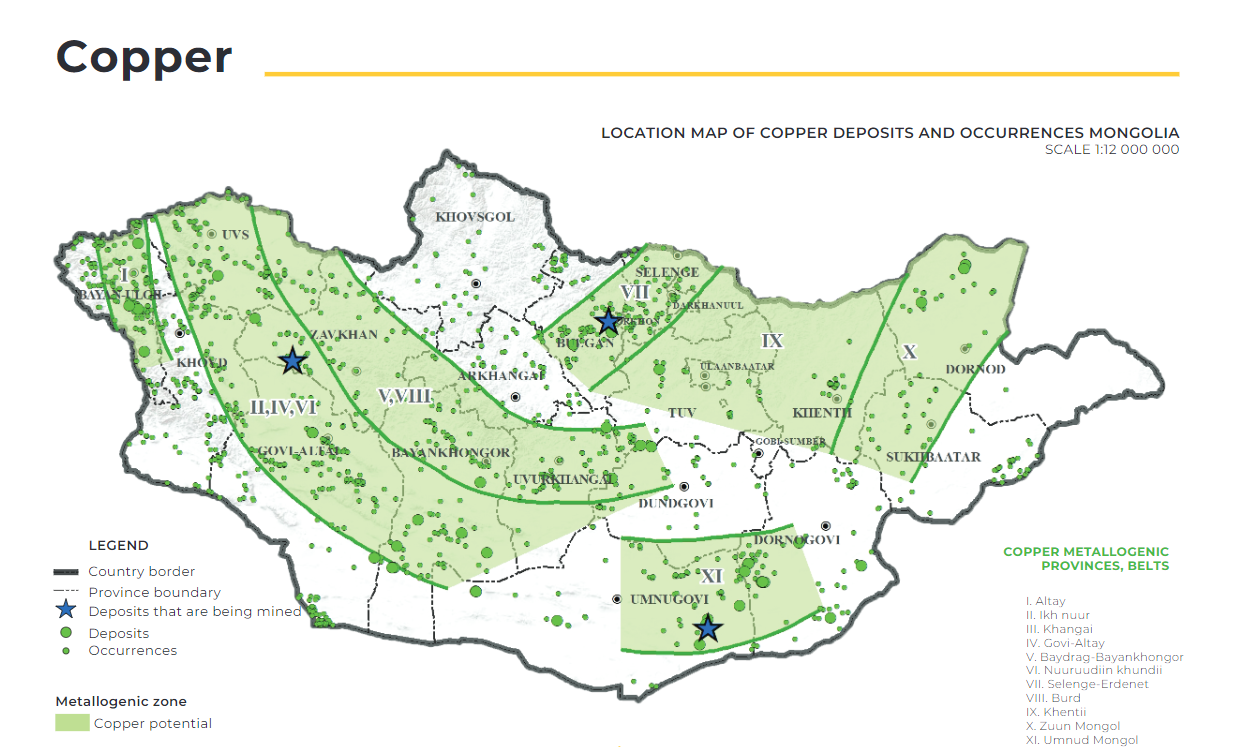 Source: National Geological Survey of Mongolia 2022Iron ore and industrial metals71 iron ore deposits with proven reserves and 500 occurrences have been defined countrywide. The proven iron ore reserves of Mongolia are calculated to be 1.65 billion tonnes.Figure 14: Industrial metals deposits occurrences in Mongolia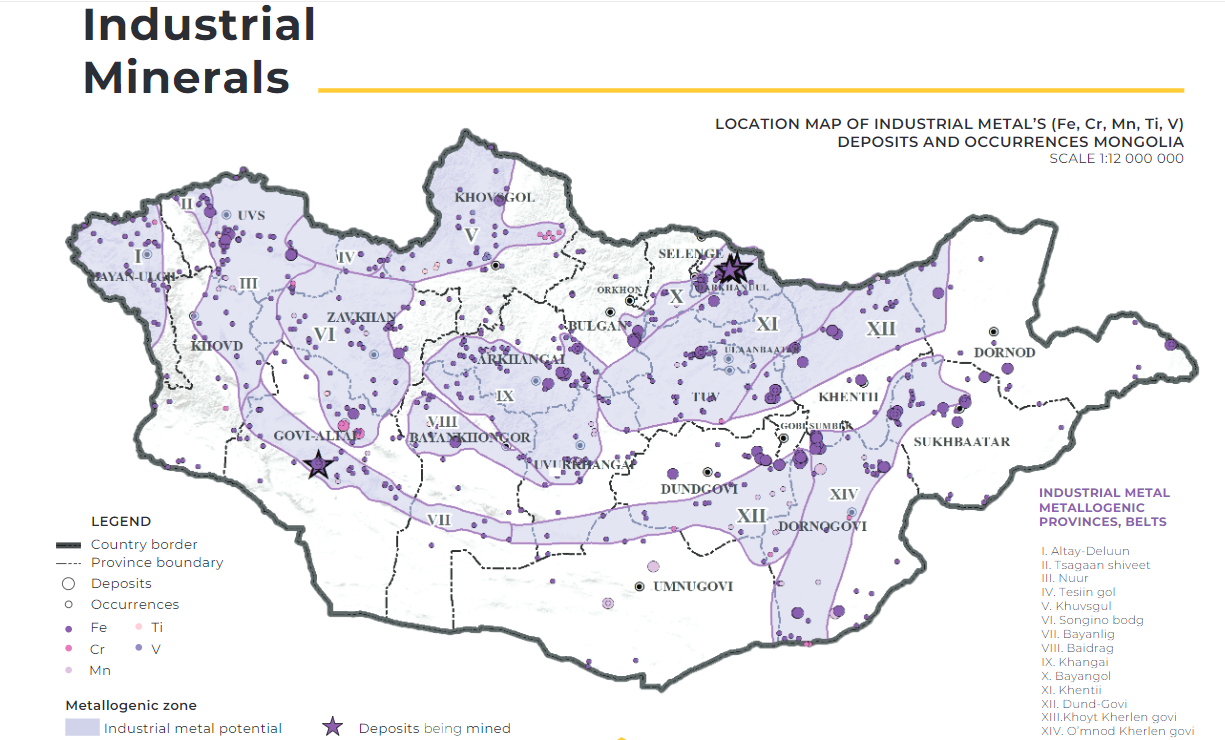 Source: National Geological Survey of Mongolia 2022Coal Coal occurs within units of intercalated sandstone, siltstone, and conglomerates. There are 160 coal deposits and 270 occurrences over 15 coal basins and 3 coalfields in Mongolia. As of the first half of 2013, the geological estimation of coal reserves had reached 173.3 billion tonnes (category P) and the reserves determined through more detailed exploration accounted for 26.8 billon tonnes (categories A, B and C). This places Mongolia in the top 10 countries for coal reserves.Figure 15: Coal deposits occurrences in Mongolia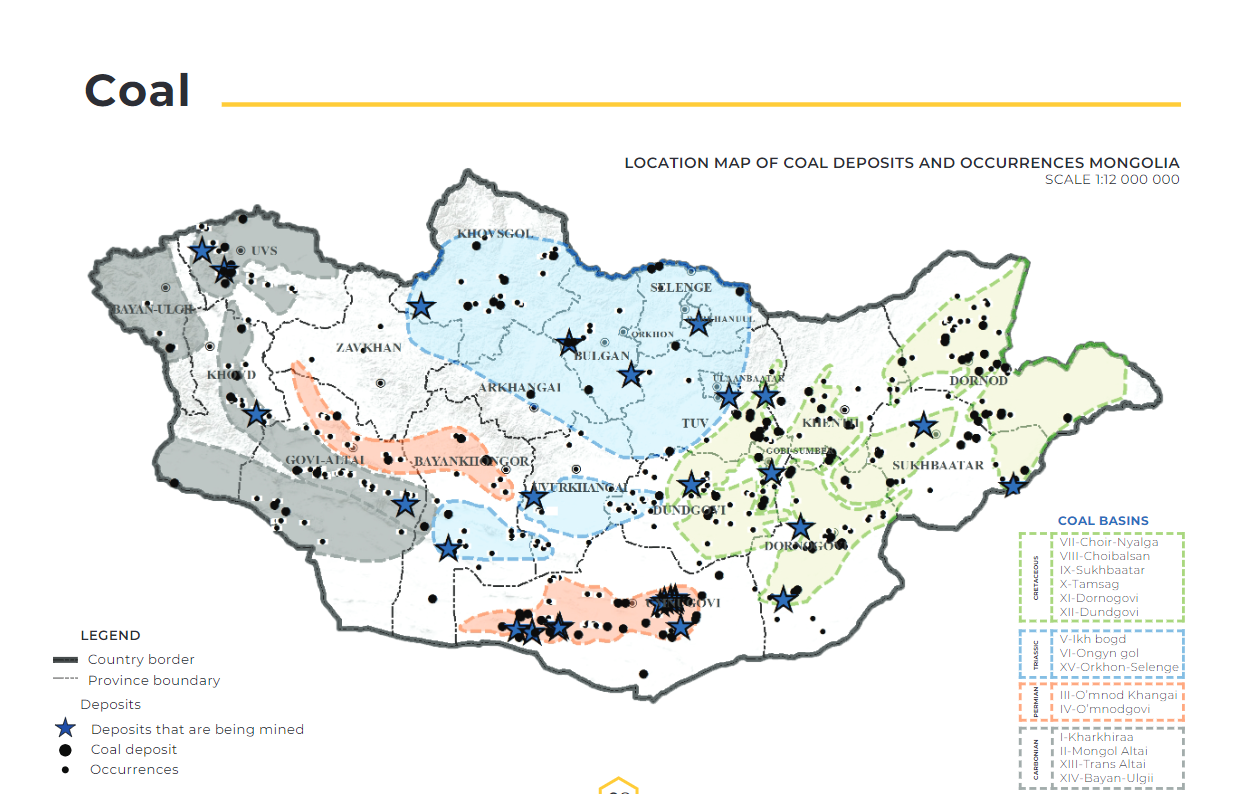 Source: National Geological Survey of Mongolia 2022Mining production ProductionIn 2021, total production of the mining sector reached 10,448.0 billion MNT (approx. A$4.7 billion), which as shown in Table 8 represented a 19.8 per cent increase from 2020, and a 49 per cent increase from 2017. The sector’s contribution to the overall economy is illustrated in Figure 14. In 2018, the mining sector generated 21 per cent of GDP and 71 per cent of total industrial output.Table 9. Production of the mining and extractive industry, in billion MNT, 2021Source: Mining statistics by MRPAM, 2019Figure 16: Share of the mining sector in the GDP and total industrial production, 
2011-2018Source: Mining statistics by MRPAM, 2020In 2021, total production of the mining sector reached 10,448.0 billion MNT (approx. A$4.7 billion), which as shown in Table 8 represented a 19.8 per cent increase from 2020, and a 49 per cent increase from 2017. The sector’s contribution to the overall economy is illustrated in Figure 14. In 2018, the mining sector generated 21 per cent of GDP and 71 per cent of total industrial output. Table 10. Production of main commodities of mining and extractive industry, 
2016-2020Source: Mongolian Statistical Yearbook 2020. NSO.Processing and concentrationOne hundred and eight plants operate throughout Mongolia processing minerals other than coal. Of those plants:11 are involved in primary gold mines.38 processing plants are involved in iron ore and over 10 of them are processing in a wet environment. The remaining plants process iron ore through the dry magnetic separation method. 20 mixed metal plants operate in Mongolia. Six of these plants are for lead-zinc, 4 are for copper-molybdenum, 5 are for copper-gold and 5 are for other commodities.19 fluorspar plants.One silver, one zinc and one molybdenum processing plant are in operation.There are 4 tungsten and tin processing plants. (Mineral Resources and Petroleum Authority of Mongolia, June 2014)Coal mining and processing Coal is currently Mongolia’s most important commodity and Tavan Tolgoi has the one of the largest untapped coal reserves in the world. In 2018, 186 business entities own 319 special licences for coal mining. In 41 coalfields, 82 open pit mines are being used, which are made up of one state-owned, two majority state owned, three local government owned and the rest are private owned coal mines. (Mineral Resources Authority of Mongolia, 2015).Figure 17: Coal mining and exports statistics, 2015-2022.IISource: Monthly mining industry statistics, MRPAM, Feb 2022Mining infrastructure issues  There are a range of infrastructure issues to be considered before investing in mining in Mongolia.ClimateThe extreme climate of Mongolia impacts the quality of road, rail and air transport in the mining sector. Mongolia is effectively frozen for six months of the year (October - March), with temperatures regularly descending below - 40өC. At the other end of the spectrum (April - September), summer temperatures in the Gobi Desert can reach over 50өC. The summer is also a relatively wet season and can bring sudden river flooding and impassable roads. This makes for a challenging operational environment, where some areas frequently cannot be accessed for long periods of time and a lack of preparation can have serious consequences. The most reliable form of transport for heavy haulage is rail, although this is not without its challenges.Transport hubs and shippingMongolia is a landlocked country and there are issues getting people and freight in and out of the country. There are essentially three main transport hubs: Chinggis Khaan International Airport in Ulaanbaatar, Sukhbaatar Railway Station at the Mongolian-Russian border, and Zamyn Uud Railway Station on the Mongolian-Chinese border. Sea freight to Mongolia passes through either Tianjin in China (1,344 km from Ulaanbaatar) or Nakhodka (4,037 km from Ulaanbaatar), both of which have a bonded warehouse for Mongolian freight. From these ports the bulk of the freight is sent by rail, the remainder by road. The New Ulaanbaatar International Airport in Khushig Valley in Sergelen soum of Tuv Aimag is an international airport built with the ODA loans and technical assistance by JICA. The new airport replaces existing Chinggis Khaan International Airport in Buyant Ukhaa, Ulaanbaatar. Initially scheduled to open in 2016 but repeatedly postponed, the airport commenced operation in on 4 July 2021. Operation of the new airport has been entrusted to a private enterprise for the first time in Mongolian airport business. The New Ulaanbaatar International Airport LCC which received capital from a group of Japanese companies (Mitsubishi Corporation, Narita International Airport Corporation, Japan Airport Terminal Co., Ltd, JALUX Inc.) and a Mongolian state-owned enterprise, has concluded a concession contract with the Mongolian government. It is expected that the new airport will be operated in a safe and reliable manner based on the technical cooperation it has received. It is anticipated that the new airport will act as a gateway for the people and goods of Mongolia and that it will fulfil an important role in developing its economy. JICA will continue cooperation by providing Mongolia with high quality infrastructure to assist growth and to promote Mongolia’s sustainable economic development and stable social progress.Roads Total length of the road network 111 942.4 km in 2020, of which 11 963.8 km are improved roads while the remaining 99 978.6 km are dirt roads. Mongolia is connected to the Asian Highway Network through three routes - the AH-3 (Altanbulag-Ulaanbaatar-Zamiin Uud), AH-4 (Yarant-Khovd-Ulgii-Ulaanbaishint) and AH-32 (Sumber-Undurkhaan-Ulaanbaatar-Tsetserleg-Uliastai-Khovd-Ulgii-Ulaanbaishint). The AH-3, of which the Project is a part, connects Russia-Mongolia-China and is a vital part of the “Economic Corridor” of the three countries. The AH-3 route runs for 1,029.6 km within Mongolian, and passes through the major economic region of Mongolia, including industrial, agricultural and livestock farming regions. One of the main aims of upgrading the AH-3 road is to improve its ability to accommodate freight transportation through the vertical axis Altanbulag-Ulaanbaatar-Zamin Uud.The most of the provincial centers are connected by paved road, but not the districts (soums). Total length of state road is 15,231 kilometres long, of which paved road is 6,234 kilometres.  However, this limited connectivity of road network often makes travel within the country lengthy and hazardous. The roads are subject to major surface damage due to the severe seasonal changes which include flooding, snow drifts and ice and these poor road conditions effect driving ability, which are often compounded by a disregard for road rules. New mineral roads are planned or under construction in the mining-intensive Umnugovi Aimag.Figure 18: Mongolia’s road network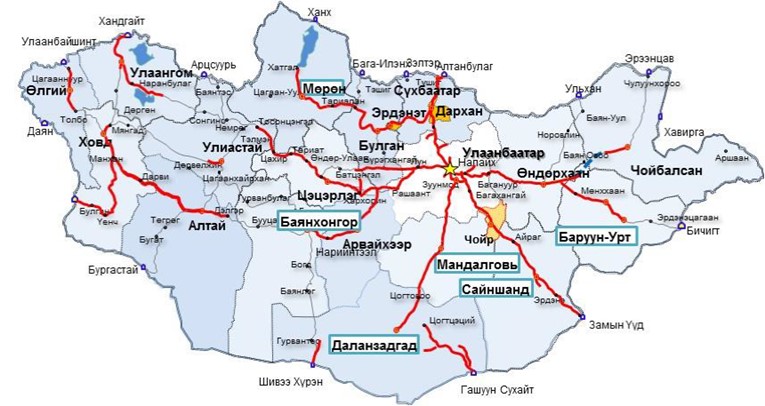 RailwaysThe Mongolian rail network comprises 1,815km of broad-gauge track, of which 1,110km is the Trans-Mongolian line that runs north-south and links Russia to China. Another 239km represents a separate Eastern Mongolian network that connects with the Russian network. The balance of 477km consists of spur lines of these two main lines, one of which connects the Erdenet Mine to the Trans-Mongolian line.The railroad and rolling stock are owned and operated by a Mongolian-Russian joint venture. The diesel locomotives and rolling stock are Russian and are generally reliable. A considerable amount of freight runs through Mongolia from Russia to China and vice versa, including timber, oil, coal, copper–molybdenum, iron ore, manufactured goods and consumer products.Rail projects in Mongolia have been heavily influenced by geo-politics. The Mongolian rail track gauge is the same as Russian broad gauge, whilst China uses narrow gauge. Consequently, all rail stock requires a change of gauge at the Chinese border, causing freight delays. By its resolution #121, dated 3 November 2012, the Government of Mongolia provided rights to “Mongoliin Tumur Zam” state owned company to implement 2 -tage new railway project program (projects). Total of 1800km length new railway is planned for southern and eastern parts of Mongolia requiring 6-9 billion USD investment. It is expected that current transportation costs will decrease 4 times and capacity would increase up to 30 million tons annually in each line. The 1st stage of the program is planned for implementation in 2018-2024, and test commissioning is expected in June 2022 at Tavan Tolgoi-Gashuunsukhait and Tavan Tolgoi -Zuun Bayan lines. Tavan Tolgoi – Gashuunsukhait 250 km (concession) Capacity: 30 million tonsTavan Tolgoi – Zuun Bayan 415 km (concession) Capacity: 30 million tonsZuun Bayan-Khangi (Concession) Capacity: 30 million tonsFigure 19: Rail network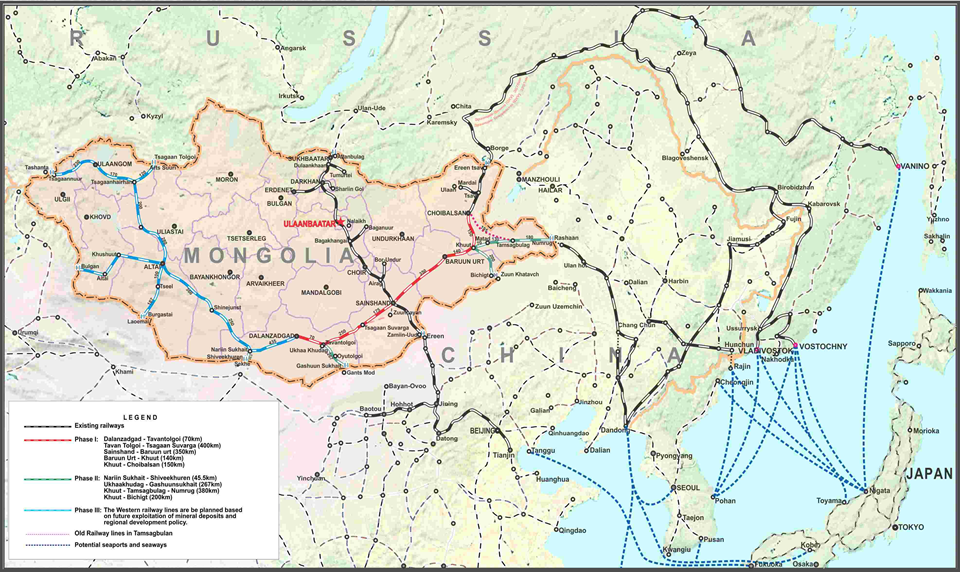 Source: Mongolian railway company www.mtz.mn/content/show/id/1015AviationAll airports in Mongolia experience frequent closures due to extreme weather conditions, including strong winds, sand or snow storms, or visibility problems caused by excessive air pollution. Air charter services using turboprop aircraft are available out of Ulaanbaatar to service exploration and mining projects, and the quality of the planes and pilots is good with most having Russian training and qualifications.Airfreight to Mongolia is expensive and costs can be as high as US$30 per kilogram depending on the route and carrier. The main carriers are Mongolian Airlines (MIAT), Aero Mongolia, Hunnu Air, Easiness Air China, Aeroflot, Turkish Airlines, and Korean Air, Air Busan, Angara Airlines, Asiana Airlines. All have wide-bodied aircrafts. These carriers have regular services to Beijing, Seoul, Osaka, Hong Kong, Tokyo, Irkutsk, Moscow, Berlin and Frankfurt. From 03 June 2019 Kazakhstan’s SCAT Airlines starts direct flights between Ulaanbaatar and Nur-Sultan, a previously known as Astana. According to the Ministry of Roads and Transportation, over the past five years, foreign airlines have accounted for more than 40 percent of all international passenger traffic.As for the local market, “MIAT” JSC, “Aero Mongolia” LLC, “Hunnu Air” LLC operated scheduled and unscheduled flights, and “Mongolian Airways” LLC operated charter flights. Of the total local passengers, 19 percent are scheduled passengers and 81 percent are chartered or mining passengers.CommunicationsThe telecommunications network covers all 21 provincial centres (aimags) and most of the districts (soums) of Mongolia. Domestic and International calls can be made from anywhere in these areas via fixed land lines. There are four mobile operators providing services using GSM, CDMA and 4G technologies. These mobile networks cover all aimag and soum centres. Calling outside of mobile and fixed line networks is possible using satellite telephones. Broadband Internet is available in all aimags and some soum centres, but it can be a challenge to access the Internet in remote parts of Mongolia. According to the NSO, there are 6294.6 thousand mobile cellular telephone registered users, and 3 907.2 thousand permanent internet users.  PowerIn 2018 Mongolia’s total installed capacity of electricity power generation was 1,122 megawatts (MW) with the majority (90%) of the electricity being generated from coal fired thermal plants, followed by renewables (mainly wind) (6%). The remainder is supplied by diesel and hydropower stations, which each account 2% of the total electricity generation in Mongolia. Renewable energy sources, including hydroelectric dams, wind and solar, share in the total electricity generation has increased over the last few years, from just 1% in 2013 to about 4% in 2016 and almost 7% by 2018. Mongolia is a net exporter of energy mostly through coal export, but it is a net importer of electricity. There has been an increase in the electricity demand in the country following economic development over the last decade.The Unified Power System of Mongolia consists of four independent systems, shown in Figure 18:Western Energy System covering Bayan Ulgii, Uvs and Khovd aimags;Altai-Uliastai Energy System for Zavkhan and Govi Altai aimags;Eastern Energy System Dornod and Sukhbaatar aimags; andCES covering all other aimags – where the Project is located.The CES, where the Project is located, is the largest system in the country covering key population and industrial areas, covering electricity supply to 80% of the total territory of the country and 72% of the total population. Around 20% of its demand is supplied from imports from neighboring countries (15% from China and 5% from Russia). It is run by NPGT.Figure 20: Electricity generation and transmission systems in Mongolia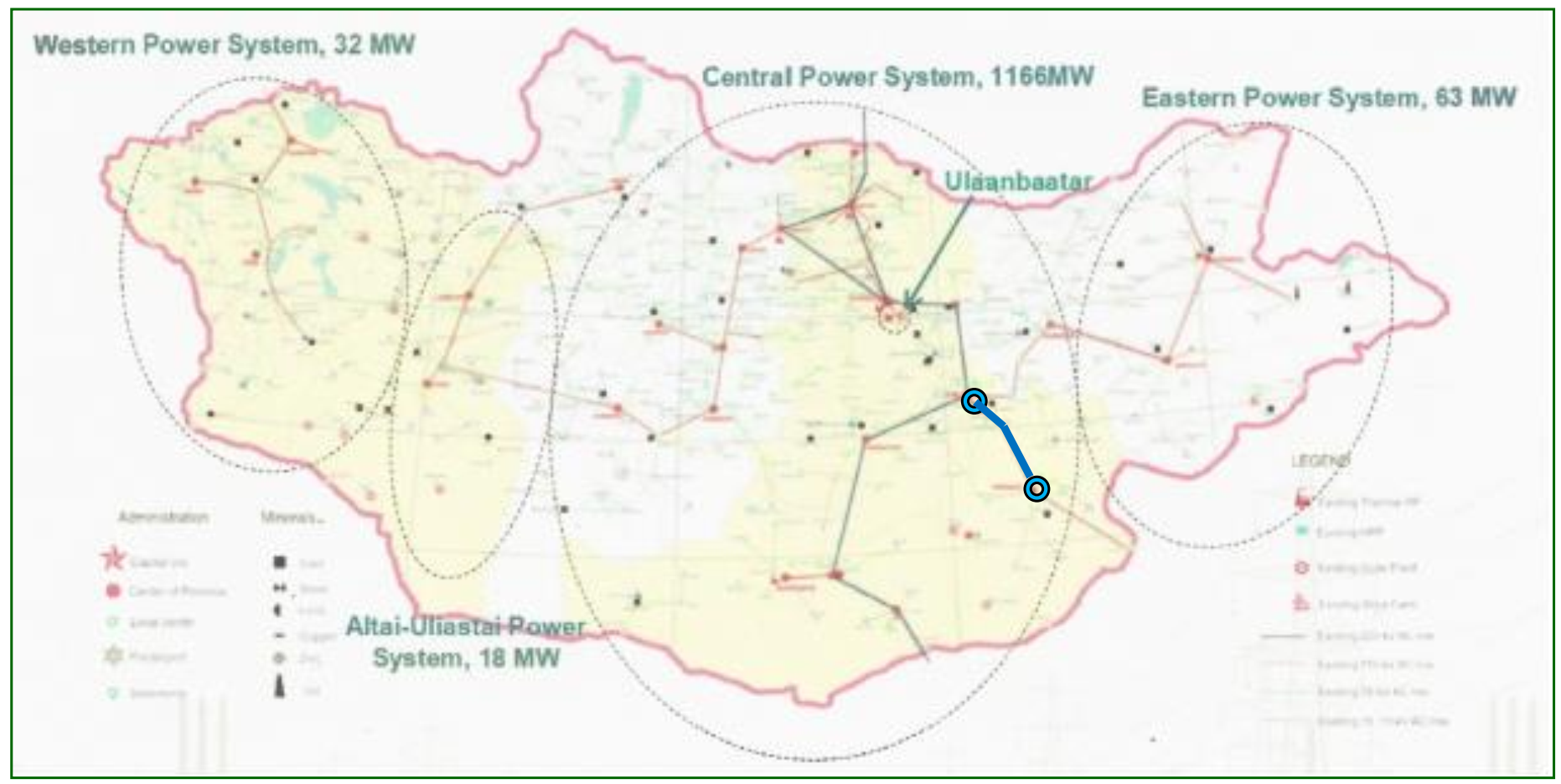 WaterMongolia is an arid country; the northern and western regions may enjoy 250-400mm of annual rainfall and surface flows occur, but mean annual rainfall in the southern Gobi Desert is limited to 70mm. Under these conditions groundwater presents the best, and in some instances only, water source. Several projects and mines under development have established water security from groundwater sources, following significant investment and time in exploration and testing, as is demanded under local regulations and to meet international standards.  Some sources lie more than 50km from the project centre.Within the framework of the “New Rehabilitation Policy”, the “Blue Horse” national program will be initiated, and work will be carried out to irrigate pastures, supply water to the Gobi region, recycle gray water, create lakes and ponds, and rehabilitate dried rivers, streams, springs and streams.Mining business and investment opportunities There are a number of opportunities for Australian companies in the Mongolian mining sector. Australian goods and services have a good reputation in the Mongolian market, and there is strong brand awareness across all segments of the market.Equipment and consumables supplyOpportunities exist for Australian suppliers to supply larger Mongolian, foreign-owned and joint-ventured projects at the higher end of the market, as these companies have higher operational standards and are quality conscious. Small, mid-sized local operators tend to be more price sensitive and purchase a greater volume of their equipment and consumables from China, although there is a growing appreciation for quality versus cost in this segment of the market.  To take full advantage of these opportunities it is critical to establish a market presence.Technical servicesThere are opportunities for technical services in the Mongolian mining sector, particularly in the fields of engineering, geology, hydrology, geophysics, mine software, technical training and environmental management. Foreign miners currently employ the majority of these services, but there are successful examples of Australian companies working with Mongolian miners and the Government.Vocational trainingWith regards to large scale mining projects and the agreements between mining companies and the government, a ratio of Mongolian worker to foreigners has been stipulated, which has created demand for skilled workers. Mongolia’s vocational training sector is adapting to meet the needs of modern mining, but the present system still is based on theoretical based learning. Opportunities exist for the provision of education for trades, followed by mine safety and operations. Opportunity also exist to partner with local TVET institutions, government and mining companies who require skilled labour.  Key areas that require development are: curriculum development, teacher training and development, and management of facilities, staff and students.  Higher educationOpportunities exist for foreign universities with a strong mining focus to partner with local institutions to help raise the standard of learning and better equip graduates to meet the needs of a modern mining sector.  A common remark from foreign mining companies is that Mongolian graduates would benefit from a bridging year at institutions in countries such as Australia, to raise them to the standards acceptable to modern mining companies.      Direct investmentMongolia has some of the most significant mineral deposits in the world. Only 30 per cent of the country has been fully geologically surveyed, and of this more than 6,000 significant deposits of 80 different minerals have been discovered. This situation alone makes Mongolia one of the more attractive countries for green field exploration and mining. Non-mining opportunitiesAs the mining sector lifts the wealth and development of Mongolia, increasing demands will be placed on other sectors to meet the needs of these projects and an advancing economy.  Large mine sites in the South Gobi region and the equally prospective reserves in the northern region, require a vast range of supporting infrastructure and services. Examples include mine-to-market rail design, construction and operations, urban planning, and health and medical infrastructure and services.Mining industry productionTable 11. Production of Mining Industry, (2020-2022.II)Source: MRPAM Monthly report Feb.2022Regulatory authoritiesThe Ministry of Mining and Heavy Industry is in charge of implementing mining-related government policies and laws, and can approve regulations on mineral resources exploration and mining. MRPAM grants mining and exploration licences and monitors the operations of licence holders. The registration of licences and licenced areas is maintained by MRPAM. Security over the licences is registered with the MRPAM and it may terminate licences based on grounds specified by law. The Ministry of Environment and Tourism approves environmental protection plans for mining and exploration licence holders. Without approval, the licence may be subject to termination or suspension. Ministry of Mining and Heavy Industry The Ministry of Mining and Heavy Industry develops and implements mining sector related legislation, policy and strategy, as well as providing information, recommendations and supports to the Minister and Government in all relevant matters. Furthermore, the Ministry provides oversight and analysis on sector policy, planning, coordination and policy implementation. It also conducts outcome assessments and ensures effective use of budget and investments as well as coordination within the sector.Figure 21: Organizational chart of Ministry of Mining and Heavy Industry:Mineral Resources and Petroleum Authority of Mongolia The Mineral Resources and Petroleum Authority of Mongolia (MRPAM) is an implementing agency of the Government of Mongolia. Its purpose is to support the administration of the mineral resources in formulating development of policy, to provide required information and create a favourable environment to increase investment in the mining sector. MRPAM also provides services related to exploration and mining licenses in order to implement the governing Minerals Law. The Mineral Resources and Petroleum Authority works in concert with other government agencies on environmental matters related to mining.Figure 22: Organizational chart of MRPAMAddress: Government Building 12, Barilgachdyn Talbai 3, Chingeltei District, Ulaanbaatar 
Phone: +976 51 263926
Fax: +976 11 310370
Website: www.mrpam.gov.mn 
E-mail: info@mrpam.gov.mnNational Geological Office The National Geological Office have functions to discover mineral resources by conduct in thorough research of subsoil minerals regardless of mineral types with geology, geochemistry, and geophysical methods. Moreover, the office manages registration of at the state database, carry out state-funded geological research, make mineral analysis, build national geology and mineral database, enhance it, and serve interested people with information except for classified documents.Figure 23: Organization Chart of National Geological OfficeSource: (https://ngs.gov.mn) Some formatted documents/drawing/information can be obtained from the central archive/information centre.Table 12. Service tariffsOperating minesThe Ministry of Mining and Heavy Industry is in charge of implementing mining-related government policies and laws, and can approve regulations on mineral resources exploration and mining. MRPAM grants mining and exploration licences and monitors the operations of licence holders. The registration of licences and licenced areas is maintained by MRPAM. Security over the licences is registered with the MRPAM and it may terminate licences based on grounds specified by law. The Ministry of Environment and Tourism approves environmental protection plans for mining and exploration licence holders. Without approval, the licence may be subject to termination or suspension. Copper01. Erdenet Mine	    		Copper and Molybdenum
02. Oyu Tolgoi Mine	    		Copper and GoldCoal03. Baganuur Mine 	   		Thermal Coal
04. Khushuut Mine	    		Coking and Thermal Coal
05. Naryn Sukhait Mine		Coking Coal
06. Ovoot Tolgoi Mine		Coking Coal
07. Shivee Ovoo Mine		Thermal Coalz
08. Tavan Tolgoi Mine		Coking Coal
09. Ukhaa Khudag Mine		Coking CoalIron Ore10. Bargilt Mine 	 		Iron Ore
11. Bayangol Mine	 		Iron Ore
12. Tumurtei Mine	  		Iron OreGold13. Bayan Airag Mine	    		Gold and Silver Flourspar 14. Bor-Undur Mine			Flourspar Zinc
15. Tumurtiin Ovoo Mine   		ZincPlanned mines01. Ovoot Mine			 	Coking Coal
02. Oyu Tolgoi Underground 		Mine  Copper and Gold
03. Tsagaan Suvarga Mine	   		Copper 
04. Altan Tsagaan Ovoo Mine	   	Gold and Silver 
05. Zuuvch Ovoo		     		UraniumMajor exploration projects01. Cogegobi (Orano):				Cogegobi uranium projects
02.  Kincora Copper:         				Bronze Fox copper-gold project
03. Xanadu Mines:           				Kharmagtai Porphyry copper-gold project
04. Erdene Resource Development: 		Bayankhundii, Altannar gold projectsLinks and resourcesGovernment ministries Ministry of Mining and Heavy Industry				www.mmhi.gov.mn 
Ministry of Environment and Tourism 				www.mne.mn
Ministry of Foreign Affairs 						www.mfa.gov.mn 
Ministry of Defence							www.mod.gov.mn 
Ministry of Finance							www.mof.gov.mn
Ministry of Justice 							www.moj.gov.mn
Ministry of Energy							www.energy.gov.mn
Ministry of Construction and Urban Development 			www.mcud.gov.mn
Ministry of Education, Culture and Science 			www.meds.gov.mn	
Ministry of Road and Transportation 				www.mrt.gov.mn 
Ministry of Food and Agriculture					www.mofa.gov.mn 
Ministry of Health							www.moh.mnGovernment agencies and authorities  Embassy of Mongolia in Australia					www.mongolianembassy.org.au
National Development Agency					www.nda.gov.mn 
Customs General Administration					www.ecustoms.mn 
Financial Regulatory Commission					www.frc.mn
General Authority for State Registration				www.burtgel.gov.mn 
General Department of Taxation					www.mta.mn 
Mongolian Immigration Agency					www.immigration.gov.mn Industry associations AustCham - Australia Mongolia Chamber of Commerce		www.austchammongolia.com Business Council of Mongolia					www.bcmongolia.org 
Mongolian National Chamber of Commerce and Industry		www.mongolchamber.mn Mongolian National Mining Association				www.miningmongolia.mn News and media AustCham - Australia Mongolia Chamber of Commerce		www.austchammongolia.com
Business Council of Mongolia					www.bcmongolia.org 
Mongolian National Chamber of Commerce and Industry		www.mongolchamber.mn Mongolian National Mining Association				www.miningmongolia.mnPlease note: this list of websites and resources is not definitive. Inclusion in this list does not imply endorsement by Austrade. The information provided is a guide only.References(2019, 6 12). Retrieved from Wikipedia: https://en.wikipedia.org/wiki/New_Ulaanbaatar_International_AirportCentre for Aviation . (2019, 6 12). Retrieved from CAPA: 
https://centreforaviation.com/data/profiles/newairports/new-ulaanbaatar-international-airport Mineral Resources and Petroleum Authority of Mongolia. (2011). Industrial minerals and selected rare metals in Mongolia. Ulaanbaatar: Mineral Resources and Petroleum Authority of Mongolia.Mineral Resources and Petroleum Authority of Mongolia. (2018). Monthly Mining Industry Statistics. Ulaanbaatar: Mineral Resources and Petroleum Authority of Mongolia.Mineral Resources and Petroleum Authority of Mongolia. (June 2014). Geology and Mining Booklet. Ulaanbaatar.Mineral Resources Authority of Mongolia. (2022). MRAM Information Circular. Ulaanbaatar.Minter Ellison LLP. (2014). High Level Overview of the Amendments to the Minerals Law. Ulaanbaatar.National Development Agency. (2019). Investment Guide 2019. Ulaanbaatar, Mongolia: National Development Agency.Office, N. S. (2019). Monthly Statistics Bulletin. Ulaanbaatar, Mongolia: National Statistics Office.Bertelsmann Foundation: Bertelsmann Transformation Index 2016.
World Bank: Doing Business 2016.
World Economic Forum: Global Competitiveness Report 2015-2016.
US Department of State: Investment Climate Statement 2015.
OECD: Anti-Corruption Reforms in Mongolia, October 2015.
Freedom House: Freedom of the Press 2015.
Freedom House: Freedom in the World 2015.
Asia Foundation: Study of Private Perceptions of Corruption (STOPP), 18 November 2015.
Asia Foundation: Survey on Perceptions and Knowledge of Corruption (SPEAK), 23 June 2015.
US Department of State: Country Report on Human Rights Practices for 2014.
World Economic Forum: The Global Enabling Trade Report 2014.
Forbes: “Mongolia Under UN Human Rights Investigation For Executive Detention”, 24 November 2014.
World Bank: Enterprise Surveys 2015.In addition to the above, interviews with Mongolian mining authorities and a number of the mining project developers as well as extensive desk research was undertaken.About Australian Trade and Investment CommissionThe Australian Trade and Investment Commission – Austrade – contributes to Australia’s economic prosperity by helping Australian businesses, education institutions, tourism operators, governments, and citizens as they: develop international marketswin productive foreign direct investmentpromote international educationstrengthen Australia’s tourism industryseek consular and passport services. Austrade provides information and advice that can help Australian companies reduce the time, cost, and risk of exporting. We also provide a range of services to Australian exporters looking to expand their business in growth and emerging markets, including:information and advice on doing business in international markets help with overseas market selection identification of relevant overseas contacts assistance with market entry and expansion identification and follow-up of specific international business opportunities. We also administer the Export Market Development Grant (EMDG) scheme – the Australian Government’s financial assistance program for aspiring and current exporters.For more information, please contact:Australian Trade and Investment CommissionLevel 20, Property Offices, Shangri-La Centre 19A Olympic Street, Sukhbaatar District-1 Ulaanbaatar  14241 MongoliaTel: +976 7013 3001Fax: +976 7013 3014Email: Mongolia@austrade.gov.auIndicatorUnit2018-82019-82020-8Economic Growth*%age6.37.3-9.7Balance of Payments**Million.USD-235.3-79.9-343.7External trade balanceMillion.USD869.21,295.81,025.6Foreign exchange reserves**Million.USD2,952.93,618.83,620.7Inflation rate%age7.28.13.4Indicator20192020GDP per capita4,450 USD4,125 USDGDPTotal37,839.2 Bill MNT37,453.3 Bill MNTGrowth rate5.2%-Total26.8 billion USD-FDIFDI2.9 billion USDTrade balance1.5 billion USD2.2 billion USDGDPExport7.6 billion USD7.57 billion USDImport6.1 billion USD5.29 billion USDInflation5.2%2.3%Other Macroeconomic FiguresPolicy interest rate11.0%7%IndicatorRankingProtecting investor25Starting a business100Registering property50Getting credit25Paying taxes71IndicatorRankingBusiness Freedom66.5Trade Freedom74.4Investment Freedom50.0MongoliaReservesGold (thousand ton)2.5Zink (million ton)1.7Iron ore (billion ton)1.2Copper (million ton)57Coal (billion ton)37.2Uranium (thousand ton)197Molybdenum (thousand ton)160OwnerLicenseArea/squireArea/squireNumberNumberHA%Total2403821,317,687.9100%China130159336,133.325.51%Virgin Islands274990,663.16.88%Hong Kong153088,754.96.74%Singapore1354332,587.325.21%Canada1223249,686.918.95%South Korea91115,762.91.20%Australia4422,097.01.68%Russia452,490.40.19%Great Britain346,038.70.46%Netherland312105,975.58.04%Germany22603.90.05%Bermuda237,314.30.56%USA242,442.30.19%Japan233,015.10.23%Luxemburg2613,528.21.03%Seashells11375.20.03%Russia & S.Korea11118.20.01%Virgin Islands & Singapore111,934.00.15%Russia & China1147.50.004%Barbados139,183.00.7%Great Britain and China1154.20.004%Thailand113,027.90.23%Switzerland 1119,736.71.50%Malaysia122,416.50.18%Bulgaria113,700.90.28%OwnerLicenseArea/squireArea/squireNumberNumberHA%Total88131248,183.9100%Mongolia-China415894,903.338.2%Mongolia-S.Korea91324,174.09.7%Mongolia-Russia8123,929.11.6%Mongolia-Virgin Islands5724,174.010.0%Mongolia-Japan4713,338.95.4%Mongolia-Germany345,911.92.4%Mongolia-Singapore234,060.11.6%Mongolia-Hong Kong2723,454.29.5%Mongolia-Czech Republic2417,911.47.2%Mongolia-Singapore-Hong Kong111,469.50.6%Mongolia-Kazakhstan111,789.40.7%Mongolia-USA-Virgin 
Islands-S.Korea113,766.71.5%Mongolia-Bulgaria131,083.70.4%Mongolia-Great Britain111,472.00.6%Mongolia-Canada113,957.71.6%Mongolia-Canada-China116,352.82.6%Mongolia-Luxemburg1210,011.24.03%Mongolia-Russia-Ukraine1146.90.0%Mongolia-Poland114,561.30.6%Mongolia-Hungary1187.40.04%Mongolia-Hong Kong-Japan124,115.01.7%OwnerOwnerLicenseArea/squireArea/squireOwnerNumberNumberHA%Total1,6462,5656,221,599.2100Local1,3172,0524,655,727.374.8100% foreign invested companies2403821,317,387.921.2Joint venture companies88131248,183.94Mongolia20112012201320142015201620172018201920202021Gross Domestic Product13,174 16,688 19,174 22,227 22,895 23,931 28,011 32,583 37,839 37,453 43,019 Mining 
sector2,536 2,743 2,849 3,661 4,150 4,823 7,008 8,371 9,590 8,722 10,448Extractive sector production931 1,249 1,672 1,951 1,606 1,596 1,932 2,298 2,675 2,905 3,268 Industrial Production8,777 9,821 10,444 14,403 15,176 15,961 21,673 27,373 31,357 31,648 MongoliaUnit20162017201820192020*Copper, with concentratex 1000 ton1,445.11,317.61,310.81,262.41,276.0Molybdenum, with concentrate ton5,174.45,759.65,486.15,302.86,147.7Goldton18.419.820.716.220.2Flour spar x 1000 ton167.7108.9101.2156.1127.3Iron orex 1000 ton4,936.27,694.76,225.48,572.29,224.4Zinc concentratex 1000 ton100.282.787.983.176.3Coalx 1000 ton35,522.348,145.151,401.355,799.443,844.8Main commoditiesUnit201220122014201420162016Main commoditiesUnitPlanReportPlanReportPlanReportGold (Total)kg15,888.9014,481.6046,146.60-11,875.40-Gold kg4,809.806,142.3034,975.90-4,900.60-(by product at concentrate)kg11,079.108,339.3011,170.60-6,974.80-Gold (Total of placer g.m and r.m)kg4,678.103,036.004,793.50-4,747.60-Construction materialConstruction materialConstruction materialConstruction materialConstruction materialConstruction materialConstruction materialConstruction materialClay x1000 tonne246.6048.10125.70-560.00-Clay rock x1000 tonne1,187.70308.001,360.70-1,269.80-Clinker x1000 tonne814.00-26.60---Cement x1000 tonne869.201,557.001,950.00-1,890.30-Crystalx1000 tonne61.80-6.10---Marblex1000 tonne252.902.60256.80---Gypsumx1000 tonne166.6097.90173.50-117.40-Tungstentonne621.70-1,628.90-602.90-Copperx1000 tonne1,275.201,267.601,420.20-1,170.30-Manganesex1000 tonne129.10-208.70-75.60-Molybdenumx1000 tonne4.706.005.00-5.00-Silverkg12,761.902,946.009,890.70-10,898.30-Silver concentratex1000 tonne194.60201.507.80-6.90-Silver (by product with other products)kg65,000.1027,478.3073,329.30-63,080.00-Ironx1000 tonne15220.59947.615166.9-8377.1Iron ore 
(coarse concentrate)x1000 tonne5,087.502,943.605,162.50-3,603.50-Iron ore (fine concentrate)x1000 tonne6,769.202,435.607,308.40-4,773.60-Iron ore (coarse ore)x1000 tonne3,260.902,900.501,002.00---Iron ore (fine ore)x1000 tonne103.001,668.001,694.00---Uraniumtonne22.301.3029.80-8.30Fluorsparx1000 tonne2,207.40490.102,200.70-547.20Leadx1000 tonne16.4026.0017.20-16.60-Tintonne--26.80---Zinkx1000 tonne129.60126.10112.90-91.80-Zeolitex1000 tonne105.20-----Coalx1000 tonne91,710.5043,355.00100,571.0-91,646.00-MinisterMinisterDeputy MinisterDeputy MinisterDivision of Geological policyDivision of Geological policyDivision of Mining policyDivision of Mining policyDivision of Petroleum policyDivision of Petroleum policyDivision of heavy industry policyDivision of heavy industry policyDivision of study and investment policyDivision of study and investment policyDivision of monitoring, assessment and internal auditingDivision of monitoring, assessment and internal auditingDepartment of geological study and planningDepartment of geological study and planningDepartment of technology and technical issueDepartment of technology and technical issueDepartment of regulation of petrolium policy implementationDepartment of regulation of petrolium policy implementationDepartment of infrastructureDepartment of infrastructureDepartment of study and statisticsDepartment of study and statisticsDepartment of digitilization policy and information technologyDepartment of digitilization policy and information technologyDepartment of legal issueDepartment of legal issueDivision of FinanceDivision of FinanceDepartment of Forreign cooperationDepartment of Forreign cooperationDepartment of StateAdministration ManagementDepartment of StateAdministration ManagementDepartment of study planning, economics for resourcesDepartment of study planning, economics for resourcesDepartment of Geological researchDepartment of Geological researchCenter of InformationCenter of InformationCentral Archive of Geological DocumentCentral Archive of Geological DocumentMongoliaLayers of mapsDigital 
(*.shp format)
Cost. avr (AUD)Digital 
(*.shp format)
Cost. avr (AUD)Printing 
Cost avr 
(AUD)A map of Geophysical methods1: 5 000 000 Magnetic surveys23.00 $7.00 $7.00 $A map of Geophysical methods1: 5 000 000 Gravity surveys23.00 $7.00 $7.00 $A map of Geophysical methods1:5 000 000 Accretion and collision 46.00 $9.00 $9.00 $A map of Geophysical methods1:3 200 000 Magnetic surveys 92.00 $9.00 $9.00 $A map of Geophysical methods1:3 200 000 Gravity surveys92.00 $9.00 $9.00 $A map of Geology1: 1 000 000 Geological map 
(with note/explanation), year of 2000115.00 $9.00 $69.00 $A map of Geology1: 1 000 000 A map of tectonic
(with note/explanation) year of 200491.00 $9.00 $69.00 $A map of Geology1: 1 000 000 A map of tectonic Mesozoic Cenozoic137.00 $45.00 $91.00 $A map of Geology1: 1 000 000 Mesozoic Cenozoic for minerals137.00 $45.00 $91.00 $A map of Geology1: 1 000 000 A map of geomorphology137.00 $45.00 $91.00 $A map of minerals1: 1 000 000 A map of minerals (Construction material, salt, metals, metallurgical coal, thermal coal etc., any of kind)137.00 $46.00 $113.00 $A map of minerals1: 500 000 A map of geology450.00 $92.00 $113.00 $A map of Geological mapping, general exploration1: 200 000 State geological complex map (geological, distribution, predictable, mineral resources 450.00 $68.00 $9.00 $1:50 000 State geological complex map (geological, distribution, predictable, mineral resources, sampling, geomorphological, factual,  Mop graphical 318.00 $68.00 $9.00 $A map of ASTER Satellite Imagery1: 50 000 (package, 3D with spectral bands) 364.00 $27.00 $23.00 $A map of ASTER Satellite Imagery1: 200 000 A map of Landstat68.00 $34.00 $18.00 $A map of ASTER Satellite Imagery1: 50 000 A map of Centinel 32.00 $34.00 $18.00 $Operating Mine # 1Operating Mine # 1Name of mine  Erdenet MineMineral minedCopper (Cu) and Molybdenum (Mo)LocationBayan-Undur Soum, Orkhon Aimag, 400km northwest of Ulaanbaatar.OwnershipErdenet Mining Corporation is 100 per cent owned by the Mongolian GovernmentOperator of mine Erdenet Mining Corporation LLC (EMC)Web address www.erdenetmc.mnProduction commenced Operations started in 1978Mining operation 
(mining equipment)Conventional shovel-truck open pit mining.
Excavators: LIEBHERR-994B, EKG-10, EKG-15, 
Haulage: Belaz-75130, BelAZ-75473 and BelAZ-7648
Loaders: Komatsu WA800 and WA-600, LIEBHERR L-581
Drills: SBSH250-32
Grader: CAT -16H
Dozer: Komatsu D-275A; 824G, WD-500ProductionProduction commencedMineral reserves and ore gradeEstimated reserves: 1.5 billion tonnes
Grade: Cu 0.526; Mo 0.0188Production capacityMining: 32 mln tonnes of ore per year (extension project going under construction and capacity will increase up to 35 mln tons of ore per year)Production capacityProcessing: Over 569 thousand tonnes of copper concentrate and 3,000 tonnes of molybdenum concentrate per year. The mine has a Solvent Extraction Electro Winning Plant which is capable of producing 3,000 tonnes Cu cathode annually.Total number of employeesApproximately 6,000InfrastructureErdenet is connected by railway to the East-Siberian railway network and to the Chinese railway network. It is also connected by a paved road to Bulgan aimag and Darkhan and Ulaanbaatar cities. The infrastructure surrounding Erdenet is well developed.Production for 202026 mln tonnes of ore; 530,000 tonnes of copper concentrate; ContactName: Mr. G. Ganbat 
Position: General Manager, Development Department  
Address: Administrative Building II, Nairamdal Square, Bayan-Undur soum, Orkhon Aimag, Mongolia
Email: ganbat@erdenetmc.mn
Telephone: + 976 1-352-73726Operating Mine # 2Operating Mine # 2Name of mine Oyu Tolgoi Mine  (open pit and shifts to underground)Mineral minedCopper (Cu) and Gold (Au)LocationKhanbogd Soum of Umnugovi Aimag, approximately 550 km south of Ulaanbaatar, 80 km north of the Mongolia-China borderOwnership34 per cent of OT LLC is owned by the Government of Mongolia, while the other 66 per cent is held by Turquoise Hill Resources, 51 per cent of which is owned by Rio Tinto.  Operator of mineOyu Tolgoi LLCWeb address www.ot.mnProduction commenced2013Mining operation (mining equipment)Conventional shovel-truck open pit mining.
Excavators: Bucyrus 495HR and Bucyrus 340 
Haulage: Komatsu 930E 
Loaders: Komatsu WA 1200
Drills: Atlas Copco PV351 and Sandvik DR580
Grader: CAT 16M
Dozer: Komatsu DT375 and Komatsu DT475Mineral reserves and ore gradeMeasured and indicated at CuEq 0.37 per cent, Cu 14,616,714klbs; Au-7,674koz; Measured and indicated at CuEq 0.22 per cent, Cu 772,148klbs; Au-821kozProduction capacityConcentrates produced 722,500 tonnes; Concentrate sold: 724,300 tonnes 
(in year 2017)Total number of employees 12,364 as of Q4’2020 InfrastructureThere is limited public infrastructure. All major infrastructure for operation was developed in the construction phase (2010-2013). This includes: paved roads from the mine to the Chinese border, water pipelines, power lines to the Chinese grid, a central heating plant and an international standard airport. OT and Government of Mongolia signed Power source framework agreement on Dec 31, 2018 to build power plant based on Tavan Tolgoi coalfields.Production for 2021Production of copper in “749,600 tonnes” concentrates: 163,000 tonnes of copper; gold in concentrates: 468,000 ounces; silver in concentrates: 977,000 ouncesContactName: Mr Otgonbayar
Position: GM Business Development
Address: Monnis Tower, Chinggis Avenue 15, Ulaanbaatar
Email: procurement@ot.mn
Telephone: +976-11-331880 
Fax: +976-11-331890Operating Mine # 3Operating Mine # 3Name of mine Baganuur Mine Mineral minedThermal coalLocationBaganuur District, which is 130 km east of Ulaanbaatar.OwnershipMongolian Government owns 75 per cent and 25 per cent is privately owned.
75.00 % owned by Erdenes Mongol LLC
21.06 % owned by Mongolian Coal Corporation LLC
3.94 % owned by other minor shareholdersOperator of mineBaganuur JSCWeb address www.baganuurmine.mnProduction commencedOperations started in 1978Mining operation
(mining equipment)Excavators: ESH20/90, ESH15/90,ESH10/70, ESH13/50, EKG10, EKG8
Dump trucks: BelAZ-7555, CAT 777, CAT773, KOMATSU-HD405
Drills: Sandvik D45KS, Russian SBR A-160Mineral reserves and ore grade800 mln tonnes of B type brown coalProduction capacityMining: 4 mln tonnes of coal per yearProduction capacityProcessing:N/ATotal number of employees1128 as of 31 Dec 2020Infrastructure Connected by paved road and railroad to Ulaanbaatar. Fully supplied with electric power, water and heating.Production for 20204.051 mln tonnes of thermal coal
Overburden: 17,838 thous bcm
Rate: 4.7
Caloric value: 3,508 kCal/kgContactName: Mr. Enkhbat
Position: Head of Department
Address: Baganuur LLC, Baganuur District, Ulaanbaatar 12150 
Telephone: + 976 70210114
Fax: + 976 70213130Operating Mine # 4Operating Mine # 4Name of mineKhushuut Mine Mineral minedCoking coal and thermal coalLocationDarvi soum of Khovd Aimag, 1500 km west-southwest of Ulaanbaatar and 310 km northeast of the Bulgan border crossing between Mongolia and China.OwnershipMongolia Energy Corporation Limited, (HK Stock Exchange listed) Operator of mineMoEnCo LLC, Mongolia Web addresswww.moenco.mn
MEC (mongolia-energy.com)Production commencedFrom 1971 as a government owned mine, from 2007 operated by MoEnCo LLCMining operation (mining equipment) Open cut mine with conventional shovel and truck fleet operated by mine-contractors: Monnis Mining Equipment LLC (Mongolia), Altain Zam LLC (Mongolia) and Shin Jiang Lu Di Van LLC (China).Mineral reserves and ore grade87.9 million tonnes of coalOperating Mine # 5Operating Mine # 5Name of mine Naryn Sukhait MineMineral minedCoking and thermal coalLocationGurvan Tes Soum of Umnugovi Aimag, 849 km southwest of Ulaanbaatar and 56 km north of the Mongolia-China border.OwnershipMongolyn Alt (MAK) Corporation Operator of mine Mongolyn Alt LLCWeb address www.mak.mnProduction commencedOperations started in 2007Mining operation
(mining equipment)Excavators: 
Bucyrus RH 170 and Bucyrus RH 120
Komatsu 2600
Haulage: BelAZ -75306 and BelAZ 75131
Drills: Sandvik D75KS
Sandvik D45KS
Atlas Copco DML EMineral reserves and ore grade229 mln tonnes of semi soft metallurgical coal resources Production capacityMining: 8 mln tonnes of coal per year Production capacityProcessing:  1 mln tonnes of coal per yearTotal number of employees750 employeesInfrastructure96km of power transmission line was completed between Ceke and the Mongolia-China border in 2007. 55km of paved road was also commissioned between the Shivee Khuren border point to Naryn Sukhait property in 2010.ContactName: Mr.Khaliun.P
Position: General Manager
Address: Peace Avenue -14, Ulaanbaatar, Mongolia
Email: alterdene@mak.mn
Telephone: + 976 75759700
Cell Phone: + 976 88072885
Fax: + 976 70107481Operating Mine # 6Operating Mine # 6Name of mine Ovoot Tolgoi MineMineral minedCoal LocationWithin the administrative units of Gurvantes and Noyon Soums in Umnugobi Aimag. The mine is located approximately 40km from the Shivee Khuren-Ceke border point, crossing at the Mongolia-China border.OwnershipSouthGobi Resources Ltd (the largest shareholders are China Cinda Asset Management Corporation Limited and China Investment Corporation, both of them are state-owned financial institutions in China)Operator of mineSouthGobi Sands LLCWeb address www.southgobi.comProduction commencedApril 2008Mining operation
(mining equipment)Conventional open cut mine with two Liebherr 996 (33m3 & 36m3) hydraulic excavators, three Liebherr R9250 (15m3) hydraulic excavators, 22 MT4400AC (218 tonne capacity) haul trucks and two Terex TR100 (91 tonne capacity) haul trucks, together with various pieces of ancillary equipment.Mineral reserves and ore gradeMeasured and Indicated: 302.2 Mt coal as of 31 December 2016Production capacityMining: 9 mln tonnes of coal per yearProduction capacityProcessing: Coal wash plant commenced in 2018 Total number of employees 444 employees as of 31 December 2018Infrastructure Connected to China by paved highwayExports for 2021 
(2nd half)0.1 mln tonnes of coal for exports (due to COVID-19)Contact  Name: Munkhbat Chuluun
Position: Vice President of Public Relations
Address: 8th Floor, Monnis Building, Orgil Stadium 22, Great Mongolian State Street, 15th khoroo, Khan-Uul District, Ulaanbaatar 17011 Mongolia      
Phone: +976 70070710
Fax: +976 70070720Operating Mine # 7Operating Mine # 7Name of mine Shivee Ovoo Mine Mineral minedThermal coalLocationGobi Soum, Gobisumber Aimag, 260 km south east of UlaanbaatarOwnership90 per cent owned by the Government of Mongolia and 10 per cent owned by other shareholdersOperator of mine  Shivee - Ovoo JSCWeb address www.shivee-ovoo.mnProduction commencedOperations started in 1990Mining operation (mining equipment)Excavators: ESH25/90, ESH 11/70, EKG5A
Dump trucks: 16 units BelAZ-7555, CAT 777, KOMATSU-HD405
Drill: 2 units Sandvik D45KS, Russian SBR A-160
Other: Dozers, graders etc.Mineral reserves and ore grade646.5 M tonnes of B-2 type brown coalProduction capacityMining: 2 mln tonnes of coal per year Production capacityProcessing: N/ATotal number of employees510 InfrastructureConnected by paved road and railroad with Ulaanbaatar. Fully supplied with electric power, water and heating.ContactName: Mr Erdenebayar B
Position: General Technologist 
Address: Shivee Ovoo soum, Gobisumber Aimag, Mongolia 
Telephone: +976 99028695; +976 70546464; Fax: +976 70546464
Email: b.erdenebayar@shivee.ovoo.mn 
Email: info@shivee-ovoo.mnOperating Mine # 8Operating Mine # 8Name of mine Tavan Tolgoi Mine Mineral minedCoking coalLocationTsogttsetsii Soum, Umnugovi Aimag, 540 km south of  Ulaanbaatar, and 270 km north of the Mongolia-China borderOwnershipErdenes Tavan Tolgoi LLC  - 100 per cent owned by Mongolian Government through Erdenes Mongolia LLCOperator of mineA package -Mongol mining and exploration LLC
B package – Khishig Arvin Industrial LLC
C package – MMQ LLC
Blast and drilling service – Special mining services LLCWeb addresswww.erdenestt.mn
https://ett.mnProduction commencedEast Tsankhi section started in 2011 
West Tsankhi section started in 2013Mining operation 
(mining equipment)Conventional shovel-truck operation
Excavators: Liebherr R 9350
Haulage: Terex MT4400Mineral reserves and ore gradeA reserve of 6 billion tonnes coal of which 1.4 billion is coking coal and 4.6 billion is thermal coal.Production capacityMining: The scale of production will reach full capacity in 2022 with production of 109 mln bcm.Production capacityProcessing: a technical and economic feasibility study for the coal enrichment plant with capacity of 10 mln tonnes was approved by the Ministry of Mining, Mongolia. EPC tender released and going final evaluation.Total number of employeesErdenes Tavan Tolgoi JSC employs 129 people at the head office in Ulaanbaatar and 439 at the mine site.InfrastructureWater supply project: Zagiin Us project (40l/s) is under construction, located 40km north-east from Tavan Tolgoi.  
Power supply project: Tavan Tolgoi area connected with central grid by 220kV line and substation in 2020. This power over head line links OT as well.  450MW coal fired combined heat and power plant project will commence in 2022. 
Road: coal is transported to customers by paved road. 
Railway project: 245 km railway project  Tavan Tolgoi mine to Mongolian-China border is under construction and test run will commence July, 2022.
New road project: 2 concession contracts secured and commenced construction work since end of 2021.Production for 2020West tsankhi section - 6 mil ton
East tsankhi section - 7 mil ton
Total 13 mil tonContactName: Mr.Dorjsuren.L 
Position: Head of Department of Operation and Technical policy
Address: Finance Center, Jigjidjav Street 8, Chingiltei District, Ulaanbaatar, Mongolia
Email: dorjsuren.l@erdenestt.mn, info@erdenestt.mn
Telephone: + 976 7505-5555 
Cell: + 976 99002690Operating Mine # 9Operating Mine # 9Name of mine Ukhaa Khudag (“UHG”) mineMineral minedCoalLocationTsogttsetsii Soum, Umnugovi Aimag, 560 km south of Ulaanbaatar, and 240 km north of the Mongolia-China borderOwnershipMongolian Operator of mineEnergy Resources Web addresswww.energyresources.mn, www.mmc.mn Production commencedOperations started in 2009Mining operation
(mining equipment) Excavators: Liebherr 996, Liebherr 9250, Hitachi 3600, Hitachi 1200
Dump trucks: CAT 793, CAT 785, CAT 777
Drills: Sandvik D45KS, Atlas Copco DP, Cat MD6290Mineral reserves and ore gradeCoal reserve estimate, as at 1 Jan 2021 (Notes):
- Coking coal: 292 mln tonnes
- Thermal coal: 13 mln tonnes
Total:  305 mln tonnesProduction capacityMining: 15 mln tonnes per annumProduction capacityProcessing: 15 mln tonnes of coal per annumTotal number of employees1,900 as of 1 March 2022InfrastructureUHG has the most advanced operations in the coal industry of Mongolia and currently is the only coal producer with an integrated coal mining, processing, transportation and marketing operations. 
At UHG mine the Company has all necessary infrastructures and facilities including 18 MW power plant, 15 mln tonnes Coal handling and processing plant, a water supply system. Also social infrastructure facilities for the mine employees and local residences are in place such as an apartment complex, school and kindergarten and a modern miners’ camp with various in-house service facilities.Production of mine in 2020ROM Coal Production – 7.7 Mt 
Overburden – 39.4 bcm
Stripping ratio- 5.6 bcm per ROM tonneCoal processing in 2020Processing throughput – 7.4 Mt
Washed coking coal 48% yield l- 3.5 Mt
Washed thermal coal 16% yield-1.2 MtContact Name: Mr Baasandorj Tsogoo
Position: Vice President and COO
Address: 16th floor, Central Tower, Sukhbaatar District, Ulaanbaatar 14200, Mongolia
Email: contact@mmc.mn
Telephone: + 976 70122279
Fax: + 976 11 322279Operating Mine # 10Operating Mine # 10Name of mine Bargilt MineMineral minedIron ore LocationBor Undur Soum, Khentii Aimag, 320km southeast of Ulaanbaatar OwnershipMongolrostsvetmet LLC is owned by Mongolian Government. Operator of mine Bor Undur Mine (MonRos)Web Addresswww.mongolros.mnProduction commenced2011Mining operation (mining equipment)Open pit mining
Excavator: Hyundai Robex 500 LC-7A, HITACHI Zaxis 870H-3, LIEBHERR, EKG 5A
Haulage: Kamaz, BelAZ, HOWO-ZZ3257
Drill: SbSh -250
Dozer: Caterpillar, SHANTIU SD32Mineral reserves and ore gradeProved reserves: 13.4 mln tonnes, Inferred resources: 45 mln.tonnes Production capacityMining: 2 mln tonnes per yearProduction capacityProcessing:  Wet and dry magnetic separation, 450,000 tonnes of iron ore concentrateTotal number of employees170 employeesInfrastructure The Bor Undur mine has all transport, railway, administration and maintenance infrastructure.Production for 20212,287,520 DMT iron ore, including
228,816 DMT iron ore concentrate (Fe 65%)
249,564 DMT iron ore lump (Fe 52%)ContactName: Mr. D.Mendbayar
Position: Head of Export and Procurement Department
Address: Mongolrostsvetmet, Bayanzurkh District, Ulaanbaatar, Mongolia, ZIP 13341
Email: mailbox@monros.mn
Telephone: + 976 11 458072
Cell Phone: + 976 99114343
Fax: + 976 11 458380Operating Mine # 11Operating Mine # 11Name of mine Bayangol Mine Mineral minedIron Ore LocationYeruu Soum, Selenge Aimag, which is 340 km north of UlaanbaatarOwnershipMongolian Dornyn Gobi Iron Ore Company Limited Operator of mine Boldtumur Eruu Gol Co., LtdWeb address www.bteg.mnProduction commenced2008Mining operation
(mining equipment) Open pit mining
Excavators: WK-12, KOMATSU-PC3000, CAT-385C and VOLVO-EC700B
Dump trucks: TEREX-100, TEREX-50 and KOMATSU-HD785
Loader: VOLVO-L350F
Drills: CDM-30, ROC-L8, SWDE-200, SWDB-200, SWDB-250
Dozer: SHANTUI-SD22, SD32 and KOMATSU-D275AMineral reserves 
and ore gradeA total definite reserve is 120 mln tonnes of iron ore but potential to reach 150 mln tonnes.
Grade: 43% - 45% FeProduction capacityMining: 6 mln tonnes per yearProduction capacityProcessing: dry and wet magnetic separation Total number of employees 1300 as of 31 Oct 2018Infrastructure The mine site is provided with improved road access, high voltage power lines and a railway spur.Production for 20183 mln tonnes of iron oreContactName: Mr. Chuluunkhuu.P
Position: Executive Director
Address: Baruun Selbe-20, Chingeltei District, Ulaanbaatar, Mongolia
Email: info@bteg.mn
Telephone: + 976 11 329360
Cell Phone: + 976 99085784
Fax: + 976 11 318088   Operating Mine # 12Operating Mine # 12Name of mine Tumurtei  Mine Mineral minedIron ore LocationKhuder soum of Selenge Aimag, 130 km north-east from Darkhan-Uul Aimag, approximately 560 km north of Ulaanbaatar OwnershipThe state-owned Darkhan Metallurgical Plant Co.Ltd Operator of mineDarkhan Metallurgical Plant Co.LtdWeb addresswww.dmp.mnProduction commenced2011Mining operation (mining equipment)Excavators: Hitachi EX-2600B, EX-1200 
Loaders: Luigong
Haulage: BelAZ-75131, Howo-A60 trucks
Drills: Sandvik D550, Sunward SWD-165
Grader: CAT16M
Dozers: CATD10 and CATD9RMineral reserves and ore gradeIndicated Resource: 57 mln tonnes
Inferred Resource: 100.6 mln tonnes
Probable Reserve: 71.6 mln tonnes
Total: 229.2 mln tonnesProduction capacityMining: up to 3 mln tonnes per yearProduction capacityProcessing: 3 mln tonnes of iron ore per year Total number of employees 600 InfrastructureCurrently, 34.5 km of railway from Khandgait station of BTEG LLC to Tumurtei mine is commissioned in 2016. A 16 MW substation was built at the Eruu soum and connected a 49.7 km of 110/6 KV power transmission line from the Eruu substation to the Tumurtei mine. There is also a terminal for loading iron concentrate at the Khandgait station which was built in 2014.Production for 2021Mined 5.8 million tonnes of iron oreContactName: Mr. Ganbayar
Position: Head of Department, research and development
Address: Darkhan Metallurgical Plant, Industrial Area, Darkhan City, Mongolia Email: ganbayar.j@dmp.mn
Telephone: + 976 7037 4203
Cell Phone: + 976 9910 7411Operating Mine # 13Operating Mine # 13Name of mine  Bayan Airag Mineral minedGold LocationDurvuljin soum of Zavkhan Aimag, in the North-Western part of Mongolia, approximately 1,200 km to the west of UlaanbaatarOwnershipBayan Airag Exploration LLC Operator of mine Bayan Airag Exploration LLC Web address www.bayanairag.comProduction commenced 2014Mining operation
(mining equipment)Conventional shovel-truck open pit mining. 
Excavators: CAT-390D; CAT-320D; CAT-345D 
Haulage: -773E 
Drills: Atlas Copco RockT-35
Grader: CAT160K 
Dozer: CAT-D8R and CAT-D8N    Mineral reserves and ore gradeEstimated reserves:  5 mln tonnes of ore 
Grade: 2.2 grams of Au per tonneProduction capacity 980,000 tonnes of ore for around 50,000 ounces per yearTotal number of employees458 employees  as of 01 Feb 2019InfrastructureProcessing plant 
Heap leach pad 
12km Bore field/water supply system 
3.6MW Diesel station and overhead power line
Reagent storage, liquor tank, ponds, workshop, laboratory 
Camp with capacity for 400 peopleProduction for 2018Mining: 550,000 tonnes of ore ContactName: Peter Robert Thompson
Position: CEO
Name: Enkhtuvshin Yura
Position: Managing Director
E-mail: enkhtuvshin.yu@bayanairag.com
Address: 7th Floor, Central Tower, Great Chinggis Khaan’s Square 2, Sukhbaatar District, Ulaanbaatar 14210, Mongolia        
Telephone:  + 976 7711 6100Operating Mine # 14Operating Mine # 14Name of mine Bor Undur MineMineral minedFluorspar (CaF2)LocationBor Undur Soum, Khentii Aimag, 320km southeast of UlaanbaatarOwnershipMongolrostsvetmet Mining Corporation LLC owned by the Mongolian Government Operator of mine Bor Undur Mine (MonRos)Web address www.mongolros.mnProduction commenced Operations started in 1982Mining operation (mining equipment)Underground mining by shrinkage stopping
Excavator: HUYNDAI 2900LC, Dozer: T-170
Underground loaders: JCC-2  HD, Underground haling dump: JKQ-10Mineral reserves and ore gradeReserves: 16.5 mln tonnes – fluorspar for the company’s 13 licensed areas Grade: average 31 per cent CaF2Production capacityMining:  500,000 -600,000 tonnes of CaF2 ore per yearProduction capacityProcessing:  120,000 -140,000 tonnes of CaF2 acid grade concentrateTotal number of employees 1,179 Infrastructure Bor Undur mine has all transport, railway, administration and maintenance infrastructure.Production for 202187,901 tonnes of flourspare oreContactName: Mr. Munkhbat.B
Position: CEO
Address: Mongolrostsvetmet, Bayanzurkh District, Ulaanbaatar, Mongolia, ZIP 13341
Email: munkhbat@monros.mn; 
Telephone: + 976 11 458072
Fax: + 976 11 458380Operating Mine # 15Operating Mine # 15Name of mine Tumurtiin Ovoo zinc mine Mineral minedZincLocationWithin the administrative units of Gurvantes and Noyon Soums in the Umnugobi Aimag. The mine is located approximately 40km from the Shivee Khuren-Ceke border point, crossing at the Mongolia-China border.OwnershipTsairt Mineral LLC (Mongolian-Chinese Joint Venture)Operator of mineTsairt Mineral LLCWeb address www.tsairt.mn Production commenced2005.08.28 (commissioned)Mining operation 
(mining equipment)Conventional open cut mineMineral reserves and ore gradeMeasured and Indicated: 7.6 Mt zincProduction capacityMining:  420 thou tonnes of zinc ore per yearProduction capacityProcessing: 100 thou tonnes of concentrateTotal number of employees Approximately 600 employeesInfrastructure Connected to China by paved highwayProduction for 2018100 thou tonnes of concentrate per yearContact  Name of contact: Ms.Oyuntuya, Director of Representative Office in Ulaanbaatar
Address: 203 G&D Center, Student street 16/3, Sukhbaatar District, 
Ulaanbaatar-48, Mongolia
Phone: +976 11325342
Fax: +976 11326900Operating Mine # 16Operating Mine # 16Name of mine Altan Tsagaan Ovoo, “ATO Project”Mineral minedGold Mine LocationTsagaan Ovoo soum, Dornod Aimag, MongoliaOwnershipSteppe Gold LLCOperator of mine Khishig Arvin LLCWeb address www.steppegold.com Production commencedNovember, 2019Mining operation 
(mining equipment)Open Pit Mining, Mining Fleet 1x CAT330D excavator, 50tn 3xDump truck, Dozer CAT D8, Grader CAT140HMineral reserves and ore grade5.23Mton Oxide ore, Grade 1.25g/t Au, 10g/t Ag, (From NI43-101)Production capacityFeb, 2021 Updated: Increased resources from 1.22M Oz Au eq to 2.45M Oz Au eq 1.2Million tonTotal number of employees142InfrastructureElectricity by own generator, Camp 200 people capacity
- Camp sewerage construction has been completed.
- Boilerhouse has been completed and operating.
- Stage II crasher is ongoing
- Chemical storage expansion construction has commenced
- Explosive magazine has been completedProduction for 2020FY 2020 - Company has commenced 50,000 to 60,000 ounce of gold from its Phase I Heap Leach Operation at the ATO Gold Mine annually.
923,928 tonnes total mined for 2021.
ROM pad balance as at 31st December was 552,594 tonnes at an average grade of 1.2 g/t.
Jan, 2022- Company has recently completed a feasibility Study into the Phase II expansion of the ATO Gold Mine to produce ~ 100,000 of gold ounces equivalent per annum.ContactMatthew Wood
Executive Charman
mwood@steppegold.com 
Bataa Tumur-Ochir
President and CEO
bataa@steppegold.com 
Shangri-La office, Suite 1201, Olympic street 19A, 
Sukhbaatar District 1, Ulaanbaatar 14241, Mongolia
Tel: +976 7732 1914Planned Mine # 1Planned Mine # 1Name of mine Ovoot Mine MineralCoking CoalLocationLocated in north-western MongoliaOwnershipAspire Mining LimitedWeb address www.aspiremininglimited.comCommentAspire is the owner of the Ovoot Coking Coal Project which is the second largest coking coal project by reserves in Mongolia. Ovoot has reported reserves as of July 2013 of 255Mt by JORC (2012) standards.  Plans for the mine consist of initially producing 5 Mtpa increasing to produce up to 10 Mtpa of high quality coking coal over a 21-year life of mine. Aspire was granted a mining license in August 2012 and received approval for its Mongolian Feasibility Study by MRAM in 2013. 
In August 2015 a resolution was passed by the Cabinet of the Government of Mongolia authorizing the Government’s Investment Agency to execute a concession agreement with Aspire’s subsidiary Northern Railway LLC to build and operate the Erdenet to Ovoot railway. The concession is for an operational period of 30 years with 100 per cent of the railway to be transferred to the Mongolian Government after 30 years. This concession presents Ovoot with a path to markets including China and Russia by rail.  
Northern Railways LLC (Northern Railways) is a Mongolian registered company, a special purpose investment vehicle established by Aspire Mining, which is responsible for the oversight of all aspects of pre-development, construction, and operation of the Erdenet to Ovoot railway.
Northern Railways is currently owned 80% by Aspire Mining Limited and 20% by the Noble Group. In October 2017 Northern Railways and Aspire entered into a binding Memorandum of Understanding with China Gezhouba Group Corporation (CGGC) a large Chinese state owned enterprise and one of the world’s largest construction companies. In the MOU CGGC agreed to complete a Definitive Feasibility Study for the Erdenet to Ovoot Railway by 31 March 2018. There was also agreement on a path for CGGC to acquire a 51% interest in Northern Railways through further investment in order for Northern Railways to complete conditions precedent relating to the Rail Concession Agreement.ContactName: Matt Crompton
Position: Infrastructure Manager
Email: matt@aspiremininglimited.com 
Address: Altai Tower, 3rd Floor, Room 302, Chinggis Ave-8, 1st Khoroo, Sukhbaatar District, Ulaanbaatar Mongolia 
Telephone: +976 7011 6828Planned Mine # 2Planned Mine # 2Name of mine Oyu Tolgoi Underground MineMineral Copper and gold LocationKhanbogd Soum of Umnugovi Aimag, approximately 550 km south of Ulaanbaatar city and 80 km north of the Mongolian-Chinese border.Ownership34 per cent of OT LLC is owned by the Government of Mongolia, while the other 66 per cent is held by Turquoise Hill Resources, 51 per cent of which is owned by Rio Tinto.  Operator of mine Oyu Tolgoi LLC Web address www.ot.mnCommentOyu Tolgoi was discovered in 2001 and consists of a series of deposits containing copper, gold, silver and molybdenum. The Oyu Tolgoi deposits stretch over 12km and contain an estimated measured and indicated mineral resource of 46.8 bn pounds of contained copper and 25.3 mln ounces of contained gold, and an estimated inferred mineral resource of 51.5 bn pounds of contained copper and 36 mln ounces of contained gold.
 The project involves sinking a total of 6.1 km across five shafts and mining 203 km of tunnel at a depth of 1.3 km underground, with construction of associated crushing and materials handling infrastructure and surface facilities. Key facts about Oyu Tolgoi underground mine: 80 per cent of Oyu Tolgoi’s value lies beneath the surfaceMining method: Block cavingOperations: The mine will work 365 days a year with two 12-hour shifts.At the peak of construction, the underground workforce is expected to be over 3,000 – and majority Mongolian.The total conveyor length (10 km) is as long as the distance from the Chinggis Square to Tolgoit station.The deepest shaft is the equivalent of 12 Blue Sky Towers in depth.Total length of tunnels over the life of Hugo North Lift 1 - 203 km (mostly with a height of 5.5m and a width of 5m)The UG project officially commenced in May 2016 after receiving formal notice to proceed from the board and shareholders of OT LLC following the signing of theUnderground Mine Development and Financing Plan. The total forecast capital spend for the UG project is US$5.3 bln. Throughout 2018, construction of the underground project continued with the successful completion of several critical path assets, from fully commissioning of the ventilation shaft 5 to completing the sinking of Shaft 2, one of the largest shafts on the planet. The detailed engineering design work is near to be completed and overall construction reached the mark of 46% of progress (currently 54% as of end of May 2019). However, more detailed geotechnical information and difficult ground conditions have required a review of the mine design. This, combined with the technically complex fit-out and commissioning work on the main production and service shaft, is ultimately expected to result in a further revised ramp-up schedule and delayed sustainable production date beyond the nine months indicated in October 2018. Detailed estimates are being calculated to assess financial impact and amended schedule.Underground Development UpdateTechnical progressThe project is technically and operationally ready for undercut commencement, despite continued COVID-19 constraints. Site accommodation and staffing levels improved in the quarter to between 60%-70% of planned requirements. The impact on project costs of the additional restrictions related to COVID-19 to end of December 2021 is estimated to be $175 million. The project has achieved the conveyor to surface decline breakthrough and completed construction of Materials Handling System 1 with commissioning expected to be completed in the coming weeks.Shaft 4 sinking activities recommenced in October, with advancement now at 148 metres below ground level. Shaft 3 readiness works continue, with sinking commencement expected by the end of the first quarter of 2022, despite some disruptions following an unplanned failure on one of the sinking brake systems. The delay to the commissioning of shafts 3 and 4 is still expected to be approximately nine months per prior guidance based on known COVID-19 impacts to date. Panel 1 and 2 studies will be ongoing throughout 2022.Exploration Project # 1Exploration Project # 1Company  Orano (former AREVA) via its exploration subsidiary CogegobiWebsitewww.orano.groupExploration projectsCogegobi is carrying out geological and exploration works in Dornogobi and Sukhbaatar aimags, in south-eastern Mongolia. The most advanced projects are the discovery of the Zuuvch Ovoo and Dulaan Uul deposits. The Zuuvch Ovoo uranium deposit has become one of the 10 biggest uranium deposits discovered in the world during the past 20 years.CommentsOrano’s exploration activities are conducted by Cogegobi, which holds 3 exploration licenses covering the sedimentary basin of the Gobi Desert. There are:2 licenses in Dornogobi aimag 1 license in Sukhbaatar aimag   Cogegobi first discovered the Dulaan Uul uranium deposit with 6,260 tonnes of resources in 2011, and then the Zuuvch Ovoo deposit with an estimated 54,540 tonnes of resources. It was officially registered in 2013 as a strategic deposit by the Mineral Resources Professional Council of Mongolia and the feasibility studies of Dulaan Uul and Zuuvch Ovoo were approved by the present Council in February 2015.ContactName: Byambadolgor Luvsanjamts
Position: Secretary
Address: International Commercial Center, Jamyan gunii Street 9, Sukhbaatar district, 1r khoroo, Ulaanbaatar City, Mongolia 
Telephone: + 976 7011 0475 - ext 103
E-mail address: byambadolgor.luvsanjamts@orano.groupExploration Project # 2Exploration Project # 2Company  Kincora Copper Limited is an exploration company, based in Ulaanbaatar with a corporate office in Vancouver. Kincora is TSX Venture Exchange listed. Web addresswww.kincoracopper.comProject nameBronze Fox, East Tsagaan Suvarga and Southern Gobi district scale explorationLocationKincora holds the dominant landholding between and on strike from the Oyu Tolgoi copper-gold mine and the Tsagaan Suvarga development project. The Company’s Bronze Fox copper-gold deposit is located 200 kilometres from the Chinese border, approximately 140 kilometres northeast of the Oyu Tolgoi project. The Company’s East Tsagaan Suvarga, is a brownfield target 10 kilometres east of Tsagaan Suvarga.CommentsIn 4Q’15, the Bronze Fox project was again unimparied and in 4Q’16 Kincora completed a transformational transaction with IBEX, a private entity indirectly controlled by Robert Friedland (via HPX) to consolidate the dominant position in the Southern Gobi copper belt. This supported Kincora rebuilding an industry leading technical team, credited with the discovery of multiple tier 1 copper projects, who are looking to undertake the first modern systematic district scale exploration program in Mongolia.After completing one of the largest capital raisings globally in 2017 for comparable stage regional exploration activities, Kincora’s board and shareholder register has been restructured with three recognized institutional shareholders backing our dual exploration and expansion strategy.Exploration is focused on two large-scale drill ready exploration targets. Bronze Fox is one of the largest in-situ copper systems in Mongolia, with only modest drilling and new high grade drill targets. Successful drilling would likely confirm the large scale independently defined exploration target (1.3-1.5Mt CuEq contained metal) and the first significant copper discovery globally since 2014. Drilling is focused on testing the western section of the system across a key regional fault where 3 of only 4 holes previously drilled by Kincora intersected over 1% copper (including Hole F62: 13m @ 1.4% CuEq within 390m @ 0.49% CuEq).Kincora’s wholly owned East Tsagaan Suvarga project is a confirmed “brownfield”, Tier 1 scale conceptual series of 4 prospects (12 km from >US$1billion construction open pit project).ContactAddress: Khasvuu” Building 3rd Floor Suite 301, Transporters Street, 
Peace Avenue, Sukhbaatar District, Ulaanbaatar 14210, MongoliaTel: +976 7010 0095
Fax: +976 7010 0097
Email: altantuya@kincoracopper.com 
Email: enquiries@kincoracopper.comExploration Project # 3Exploration Project # 3Company  Xanadu Mines Ltd is an ASX and TSX-listed company and maintains an active exploration and business development programs in MongoliaWeb addresswww.xanadumines.comFlagship ProjectKharmagtai porphyry copper-gold exploration projectLocationKharmagtai is located in Umnugovi Aimag, approximately 420km southeast of UlaanbaatarCommentsLCM ASX Announcement Template (investi.com.au) 
Kharmagtai is within the South Gobi porphyry copper province which hosts most of the known porphyry deposits in the South Gobi region of Mongolia, including the Oyu Tolgoi copper-gold operations (120km south), the Tsagaan Suvarga porphyry copper-molybdenum development (170km east) and Xanadu’s Red Mountain porphyry copper-gold exploration project (260km northeast).
Kharmagtai consists of multiple co-genetic gold-rich porphyry copper centers and tourmaline breccia pipes occurring within the Lower Carboniferous Kharmagtai Igneous Complex. Extensive exploration has to-date, identified significant shallow high-grade porphyry copper-gold mineralization within the Stockwork Hill, White Hill and Copper Hill deposits, which are located within a 2km radius of each other. 
A majority of the strongly mineralized porphyry complex lies under unexplored shallow post-mineral sediments. Porphyry mineralization at Kharmagtai is associated with widespread magnetite alteration and all the main prospects are associated with broad magnetic highs. A regional magnetic survey outlined numerous distinct circular magnetic anomalies in the vicinity of the Stockwork Hill, White Hill and Copper Hill prospects. 
In 2021, Xanadu report a major increase in Kharmagtai open-cut resource to 1.9Mt Cu and 4.3Moz Au.ContactName: Andrew Stewart 
Position: Managing Director and Chief Executive Officer
Address: Suite 23, Building 9B, Olympic Street, Sukhbaatar District Ulaanbaatar 14240, Mongolia
Telephone: + 976 7012 0211
Facsimile: + 976 7013 0211 
Email: andrew.stewart@xanadumines.comExploration Project # 4Exploration Project # 4Company  Erdene Resource Development Corp.Web addresswww.erdene.com
t: @ErdeneRes
f: @ErdeneResource
epr_en.pdf (erdene.com)Planned projectsKhundii Gold DistrictCommentsErdene’s deposits are located in the Edren Terrane, within the Central Asian Orogenic Belt, host to some of the world’s largest gold and copper-gold deposits. The Khundii Gold District is comprised of multiple high- grade gold and base metal prospects, two of which are being considered for development: Bayan Khundii and Altan Nar in Bayankhongor Aimag of Mongolia. In addition, the company discovered and defined a large molybdenum-copper resource on the 100% owned, Zuun Mod project, 40 kilometres to the east.Over the past years, drilling at the Altan Nar and Bayan Khundii projects (16 km apart and collectively referred to as the Khundii Gold Project) has revealed very high gold grades, including intercepts up to 2,200 g/t gold over 1 metre within 14 metres of 158 g/t gold at Bayan Khundii, and intercepts up to 101 g/t gold over 1 metre within 20 metres of 10.3 g/t gold at Altan Nar.The company plans to commence preparatory site works in the coming months, with full construction ramping up in mid-2022. Bayan Khundii Gold Project -100% ErdeneDetailed design- 90% completionLong lead equipment’s’ contract secured (inc SAG and Ball mill)Starts HR recruitmentExplorationCompleted 2021 exploration program, drilling 19,706 metres over 154 holes at the Dark Horse Mane prospect and Ulaan Southeast discovery, adjacent Bayan KhundiiContactPeter C. Akerley, President and CEO, or Robert Jenkins, CFO
Address: Monrud LLC Building, 2nd floor, United Nations Street 6/6, Chingiltei District, Ulaanbaatar, Mongolia
Tel: +976 11 319758
Email: uboffice@erdene.com